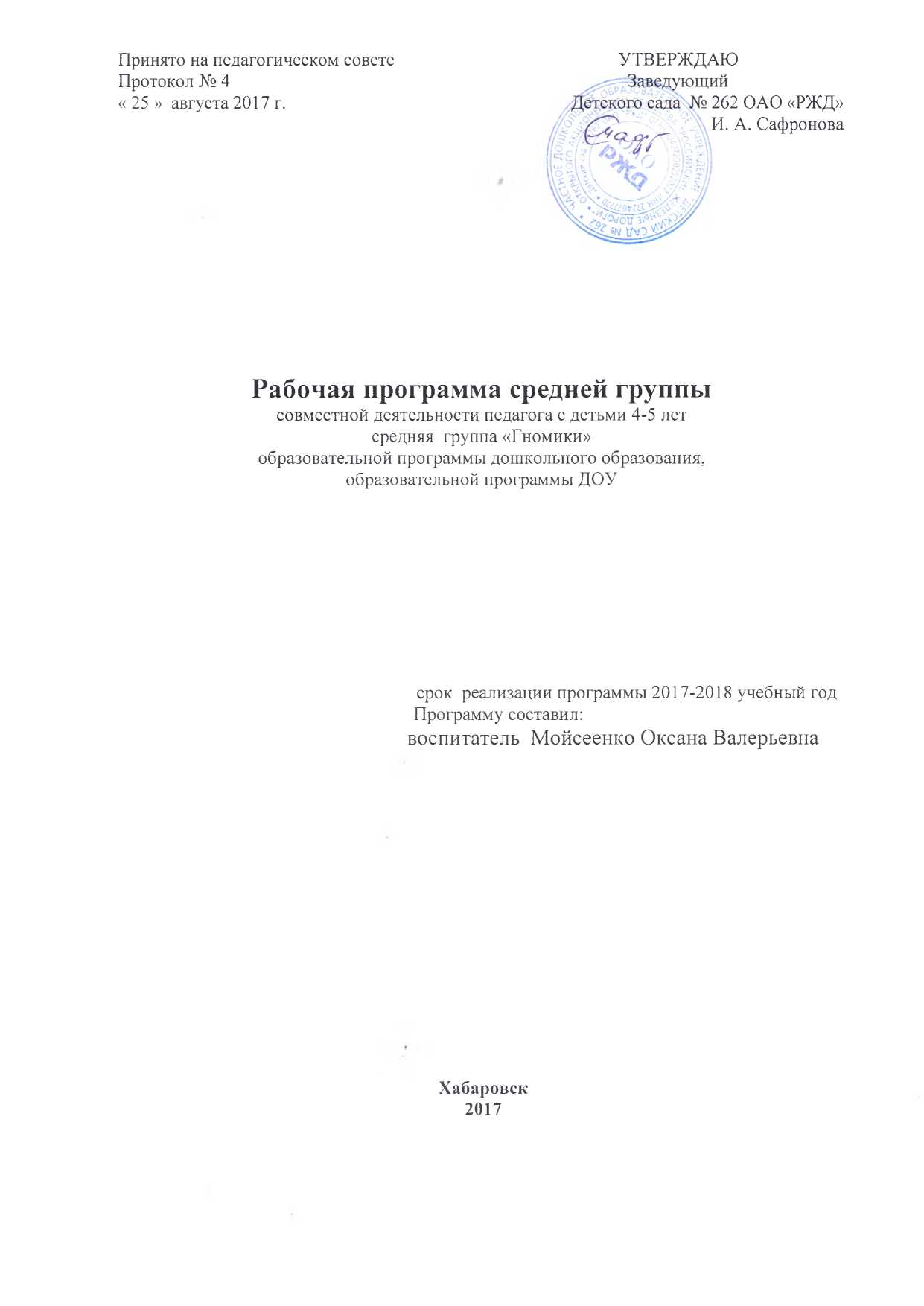 Содержание рабочей программы1.Целевой раздел…………………………………………………………….......3Пояснительная записка…………………………………………………......3Содержательный раздел……………………………………………………...3Возрастные особенности средней группы………………………………....11Игра как особое пространство развития…………………………………..162. Образовательная деятельность в соответствии с направлениями	
развития ребенка………………………………………………………………..202.1.Социально-коммуникативное развитие……………………………………212.2.Познавательное развитие……………….………………………………….242.3.Речевое развитие …………………………………………………………..282.4 Художественно-эстетическое развитие…………………………………....312.5. Физическое развитие……………………………………………………...402.6. Взаимодействие с семьей ………………………………..………………..433.Организационный раздел ……………………...……………………………48Предметно - развивающая среда………………………………………....48Организация режима пребывания детей в ДОУ……………………...…50Расписание образовательной деятельности ……………………………   51Праздники, развлечения …………………………………………………  52Описание вариативных форм, способов, методов и средств реализации программы…………………………………………………………………….634. Формирование профориентационной культуры у детей……………..……655. Коррекционная работа……………………………………………………….666. Работа с родителями………………………………………………………..767. Используемая литератураI. Целевой раздел программы1.1. ПояснительнаязапискаРабочая программа по развитию детей средней группы от 4 до 5 лет  разработана в соответствии с основной общеобразовательной программой детского сада № 262 ОАО «РЖД».Программа определяет содержание и организацию образовательного процесса группы от 4 до 5 лет частного дошкольного образовательного учреждения «Детский сад № 262 открытого акционерного общества «Российские железные дороги" г. Хабаровск.Программа строится на принципе личностно-ориентированного взаимодействия взрослого с детьми группы и обеспечивает:-социально – коммуникативное развитие; -познавательное развитие; речевое развитие;-художественно – эстетическое развитие; -физическое развитие.Данная Программа сформирована с учетом примерной общеобразовательной программы дошкольного образования «От рождения до школы» под редакцией Н.Е. Вераксы, Т.С. Комаровой, М.А. Васильевой. – М.: МОЗАИКА-СИНТЕЗ, 2014 (пилотный вариант), особенностей образовательного учреждения, региональной специфики, социокультурной ситуации развития каждого ребенка, его возрастных и индивидуальных особенностей, ценностей, мнений и способов их выражения, также образовательных потребностей, запросов родителей и педагогов. Программа может корректироваться в связи с изменениями: - нормативно-правовой базы  ДОУ; - образовательного запроса родителей; - видовой структуры групп; - выходом примерных основных образовательных программ. 1.2. Содержательный разделЦель   реализации   основной   образовательной   программы   дошкольного общего образования – обеспечение выполнения требований ФГОС ДО. Дошкольный возраст — яркая, неповторимая страница в жизни каждого человека. Именно в этот период начинается процесс социализации, устанавливается связь ребенка с ведущими сферами бытия: миром людей, природы, предметным миром. Происходит приобщение к культуре, к общечеловеческим     ценностям.     Закладывается     фундамент     здоровья. Дошкольное детство — время первоначального становления личности, формирования основ самосознания и индивидуальности ребенка. Поэтому программа  создана авторами как программа обогащенного развития детей дошкольного возраста, обеспечивающая единый процесс социализации — индивидуализации личности через осознание ребенком своих потребностей, возможностей и способностей.Цель программы – создать каждому ребенку в детском саду возможность для развития способностей, широкого взаимодействия с миром, активного   практикования   в   разных   видах   деятельности,   творческой самореализации. Программа направлена на развитие самостоятельности, познавательной и коммуникативной активности, социальной уверенности и ценностных ориентаций, определяющих поведение, деятельность и отношение ребенка к миру.Это станет возможно, если взрослые будут нацелены на:развитие  личности  детей  дошкольного  возраста  в  различных  видах общения и деятельности с учётом их возрастных, индивидуальных психологических и физиологических особенностей.создание условий развития ребенка, открывающих возможности для его позитивной социализации, личностного развития, развития инициативы и  творческих   способностей  на  основе   сотрудничества  со  взрослыми  и сверстниками и в соответствующих возрасту видах деятельности;создание  развивающей  образовательной  среды,  которая  представляет собой систему условий социализации и индивидуализации детей.Программа   разработанная   на   основе   ФГОС   дошкольного образования, ориентирована на:охрану и укрепление физического и психического здоровья детей, в том числе их эмоционального благополучия;обеспечение равных возможностей для полноценного развития каждого ребёнка в период дошкольного детства независимо от места проживания, пола, нации, языка, социального статуса, психофизиологических и других особенностей (в том числе ограниченных возможностей здоровья);обеспечение преемственности целей, задач и содержания образования, реализуемых в рамках образовательных программ дошкольного и начального общего образования;создание благоприятных условий развития детей в соответствии с их возрастными и индивидуальными особенностями и склонностями, развития способностей   и  творческого   потенциала  каждого   ребёнка  как  субъекта отношений с самим собой, другими детьми, взрослыми и миром;объединение   обучения   и   воспитания   в   целостный   образовательный процесс на основе духовно-нравственных и социокультурных ценностей и принятых в обществе правил и норм поведения в интересах человека, семьи, общества;формирование общей культуры личности детей, развитие их социальных, нравственных, эстетических, интеллектуальных, физических качеств, инициативности,       самостоятельности      и      ответственности      ребёнка, формирование предпосылок учебной деятельности;обеспечение  вариативности  и разнообразия  содержания  Программ  и организационных форм дошкольного образования, возможности формирования      Программ      различной      направленности      с      учётом образовательных потребностей и способностей детей;формирование  социокультурной  среды,  соответствующей  возрастным, индивидуальным, психологическим и физиологическим особенностям детей;обеспечение психолого-педагогической поддержки семьи и повышения компетентности родителей (законных представителей) в вопросах развития и образования, охраны и укрепления здоровья детей.Приоритетными задачами развития и воспитания детей по программе являются:-укрепление физического и психического здоровья ребенка, формирование основ его двигательной и гигиенической культуры;- целостное развитие ребенка как субъекта посильных дошкольнику видов деятельности;- обогащенное   развитие   ребенка,   обеспечивающее   единый   процесс социализации-индивидуализации с учетом детских потребностей, возможностей и способностей; развитие на основе разного образовательного содержания эмоциональной отзывчивости, способности к сопереживанию, готовности кпроявлению   гуманного   отношения   в   детской   деятельности,   поведении, поступках;-развитие познавательной активности, любознательности, стремления к самостоятельному познанию и размышлению, развитие умственных-способностей и речи ребенка;-пробуждение творческой активности и воображения ребенка, желания включаться в творческую деятельность;- взаимодействие дошкольников с различными сферами культуры: с изобразительным искусством и музыкой, детской литературой и родным языком, экологией, математикой, игрой;- приобщение ребенка к культуре своей страны и воспитание уважения к другим народам и культурам;-  приобщение ребенка к красоте, добру, ненасилию, ибо важно, чтобы дошкольный возраст стал временем, когда у ребенка пробуждается чувство своей сопричастности к миру, желание совершать добрые поступки. Реализация Программы ориентирована на:- создание каждому ребенку условий для наиболее полного раскрытия возрастных возможностей и способностей, так как задача дошкольного воспитания состоит не в максимальном ускорении развития дошкольника, и не в форсировании сроков и темпов перевода его на «рельсы» школьного возраста;- обеспечение разнообразия детской деятельности - близкой и естественной для ребенка: игры, общения со взрослыми и сверстниками, экспериментирования,   предметной,   изобразительной,   музыкальной.   Чем полнее и разнообразнее детская деятельность, тем больше она значима для ребенка и отвечает его природе;-ориентацию всех условий реализации программы на ребенка, создание эмоционально-комфортной обстановки и благоприятной среды его позитивного развития;- полноценного проживания ребёнком всех этапов детства (младенческого, раннего и дошкольного возраста), обогащение (амплификация) детского развития;- построения образовательной деятельности на основе индивидуальных особенностей каждого ребенка, при котором сам ребенок становится активным в выборе содержания своего образования, становится субъектом дошкольного образования;-  содействия  и  сотрудничества  детей  и  взрослых,   признания  ребенка полноценным участником (субъектом) образовательных отношений;-поддержки инициативы детей в различных видах деятельности;- сотрудничества с семьёй;- приобщения детей к социокультурным нормам, традициям семьи, общества и государства;- формирования познавательных интересов и познавательных действий ребенка в различных видах деятельности;-возрастной адекватности дошкольного образования (соответствия условий, требований, методов возрасту и особенностям развития);-учёта этнокультурной ситуации развития детей.Принципы и подходы к формированию программы Программа,  ориентированная на современного ребенкаПринципы разработаны на основе Стандарта:1)	поддержка    разнообразия     детства;     сохранение     уникальности     и
самоценности детства как важного этапа в общем развитии человека,
самоценность  детства - понимание  (рассмотрение)  детства как периода
жизни значимого самого по себе, без всяких условий; значимого тем, что
происходит с ребенком  сейчас,  а не тем, что этот период есть  период
подготовки к следующему периоду;2)	личностно-развивающий  и  гуманистический  характер  взаимодействия
взрослых (родителей (законных представителей), педагогических ииных работников Организации) и детей;3)	уважение личности ребенка;4)	реализация Программы  в  формах,   специфических  для  детей  данной
возрастной группы, прежде всего в форме игры, познавательной  и
исследовательской     деятельности,     в     форме     творческой     активности,
обеспечивающей художественно-эстетическое развитие ребенка.Основная образовательная программа сформирована с учётом особенностейбазового уровня системы общего образования с цельюформирования   общей   культуры   личности   воспитанников,   развития   ихсоциальных, нравственных, эстетических, интеллектуальных, физическихкачеств,  инициативности,  самостоятельности  и  ответственности  ребёнка,формирования предпосылок учебной деятельности.Учитываются возраст детей и необходимость реализации образовательныхзадач в определенных видах деятельности.Для детей дошкольного возраста это:- игровая деятельность (включая сюжетно-ролевую игру как ведущую деятельность детей дошкольного возраста, а также игру с правилами и другие виды игры);- коммуникативная (общение и взаимодействие со взрослыми и сверстниками);- познавательно-исследовательская (исследования объектов окружающего мира и экспериментирования с ними; восприятие художественной литературы и фольклора);-самообслуживание и элементарный бытовой труд (в помещении и на улице);- конструирование из разного материала, включая конструкторы, модули, бумагу, природный и иной материал;- изобразительная (рисования, лепки, аппликации);- музыкальная (восприятие    и    понимание    смысла    музыкальных произведений, пение, музыкально-ритмические движения, игры на детских музыкальных инструментах);- двигательная (овладение основными движениями) активность ребенка.	Для    успешной    реализации    Программы    учитываются    психолого-педагогические условия:уважение     педагогов     к     человеческому     достоинству     воспитанников, формирование и поддержка их положительной самооценки, уверенности в собственных возможностях и способностях;- использование в образовательном процессе форм и методов работы с детьми, соответствующих их возрастным и индивидуальным особенностям (недопустимость   как   искусственного   ускорения,   так   и   искусственного замедления развития детей);-  построение   образовательного   процесса   на   основе   взаимодействия взрослых с детьми, ориентированного на интересы и возможности каждого ребёнка и учитывающего социальную ситуацию его развития;- поддержка педагогами положительного, доброжелательного отношения детей друг к другу и взаимодействия детей друг с другом в разных видах деятельности;-поддержка инициативы и самостоятельности детей в специфических для них видах деятельности;- возможность выбора детьми материалов, видов активности, участников совместной деятельности и общения;- защита детей от всех форм физического и психического насилия1;-  поддержка   Организацией   и   педагогами   родителей   дошкольников   в воспитании детей, охране и укреплении их здоровья, вовлечение семей воспитанников непосредственно в образовательный процесс.Федеральный закон от 29.12.2012 г. № 273-ФЗ" Об образовании в Российской Федерации", ст. 34. п. 1.9Принципы и подходы к формированию рабочей ПрограммыСодержание Программы соответствует основным положениям возрастной психологии и дошкольной педагогики и выстроено по принципу развивающего образования, целью которого является развитие ребенка и обеспечивает единство воспитательных, развивающих и обучающих целей и задач. Основные принципы построения и реализации Программы:научной обоснованности и практической применимости;единства воспитательных, развивающих и обучающих целей и задач процесса образования детей дошкольного возраста, в процессе реализации которых формируются такие знания, умения и навыки, которые имеют непосредственное отношение к развитию детей дошкольного возраста;интеграции образовательных областей в  соответствии с возрастными возможностями и особенностями воспитанников, спецификой и возможностями образовательных областей;комплексно-тематического построения образовательного процесса;решение программных образовательных задач в совместной деятельности взрослого и детей и самостоятельной деятельности детей не только в рамках непосредственно образовательной деятельности, но и при проведении режимных моментов в соответствии со спецификой дошкольного образовании.1.3 Возрастные особенности группыСредний дошкольный возраст (4-5 лет).Дети 4-5 лет всё ещё не осознают социальные нормы и правила поведения, однако у них уже начинают складываться обобщённые представления о том, как надо и не надо себя вести. Как правило, к пяти годам дети без напоминания взрослого здороваются и прощаются, говорят «спасибо» и «пожалуйста», не перебивают взрослого, вежливо обращаются к нему. Кроме того, они могут по собственной инициативе убирать игрушки, выполнять простые трудовые обязанности, доводить дело до конца. В этом возрасте у детей появляются представления о том, как положено себя вести девочкам, и как — мальчикам. Дети хорошо выделяют несоответствие нормам и правилам не только в поведении другого, но и в своём собственном. Таким образом, поведение ребёнка 4—5 лет не столь импульсивно и непосредственно, как в 3—4 года, хотя в некоторых ситуациях ему всё ещё требуется напоминание взрослого или сверстников о необходимости придерживаться тех или иных норм и правил. В этом возрасте детьми хорошо освоен алгоритм процессов умывания, одевания, купания, приёма пищи, уборки помещения. Дошкольники знают и используют по назначению атрибуты, сопровождающие эти процессы: мыло, полотенце, носовой платок, салфетку, столовые приборы. Уровень освоения культурно-гигиенических навыков таков, что дети свободно переносят их в сюжетно-ролевую игру.К 4—5 годам ребёнок способен элементарно охарактеризовать своё самочувствие, привлечь внимание взрослого в случае недомогания.Дети имеют дифференцированное представление о собственной гендерной принадлежности, аргументируют её по ряду признаков («Я мальчик, я ношу брючки, а не платьица, у меня короткая причёска»). К пяти годам дети имеют представления об особенностях наиболее распространённых мужских и женских профессий, о видах отдыха, специфике поведения в общении с другими людьми, об отдельных женских и мужских качествах.К четырем годам основные трудности в поведении и общении ребёнка с окружающими, которые были связаны с кризисом трех лет (упрямство, строптивость, конфликтность и др.), постепенно уходят в прошлое, и любознательный ребенок активно осваивает окружающий его мир предметов и вещей, мир человеческих отношений. Лучше всего это удается детям в игре.Дети 4—5 лет продолжают проигрывать действия с предметами, но теперь внешняя последовательность этих действий уже соответствует реальной действительности: ребёнок сначала режет хлеб и только потом ставит его на стол перед куклами (в раннем и в самом начале дошкольного возраста последовательность действий не имела для игры такого значения). В игре дети называют свои роли, понимают условность принятых ролей.Происходит разделение игровых и реальных взаимоотношений. В 4—5 лет сверстники становятся для ребёнка более привлекательными и предпочитаемыми партнёрами по игре, чем взрослый. В возрасте от 4 до 5 лет продолжается усвоение детьми общепринятых сенсорных эталонов, овладение способами их использования и совершенствование обследования предметов. К пяти годам дети, как правило, уже хорошо владеют представлениями об основных цветах, геометрических формах и отношениях величин. Ребёнок уже может произвольно наблюдать, рассматривать и искать предметы в окружающем его пространстве. Восприятие в этом возрасте постепенно становится осмысленным, целенаправленным и анализирующим.В среднем дошкольном возрасте связь мышления и действий сохраняется, но уже не является такой непосредственной, как раньше. Во многих случаях не требуется практического манипулирования с объектом, но во всех случаях ребёнку необходимо отчётливо воспринимать и наглядно представлять этот объект. Внимание становится всё более устойчивым, в отличие от возраста трех лет (если ребёнок пошёл за мячом, то уже не будет отвлекаться на другие интересные предметы). Важным показателем развития внимания является то, что к пяти годам появляется действие по правилупервый необходимый элемент произвольного внимания. Именно в этом возрасте дети начинают активно играть в игры с правилами: настольные (лото, детское домино) и подвижные (прятки, салочки). В среднем дошкольном возрасте интенсивно развивается память ребёнка. В 5 лет он может запомнить уже 5—6 предметов (из 10—15), изображённых на предъявляемых ему картинках.В возрасте 4—5 лет преобладает репродуктивное воображение, воссоздающее образы, которые описываются в стихах, рассказах взрослого, встречаются в мультфильмах и т.д. Элементы продуктивного воображения начинают складываться в игре, рисовании, конструировании.В этом возрасте происходит развитие инициативности и самостоятельности ребенка в общении со взрослыми и сверстниками. Дети продолжают сотрудничать со взрослыми в практических делах (совместные игры, поручения), наряду с этим активно стремятся к интеллектуальному общению, что проявляется в многочисленных вопросах (почему? зачем? для чего?), стремлении получить от взрослого новую информацию познавательного характера. Возможность устанавливать причинно-следственные связи отражается в детских ответах в форме сложноподчиненных предложений. У детей наблюдается потребность в уважении взрослых, их похвале, поэтому на замечания взрослых ребёнок пятого года жизни реагирует повышенной обидчивостью. Общение со сверстниками по-прежнему тесно переплетено с другими видами детской деятельности (игрой, трудом, продуктивной деятельностью), однако уже отмечаются и ситуации чистого общения.Для поддержания сотрудничества, установления отношений в словаре детей появляются слова и выражения, отражающие нравственные представления: слова участия, сочувствия, сострадания. Стремясь привлечь внимание сверстника и удержать его в процессе речевого общения, ребёнок учится использовать средства интонационной речевой выразительности: регулировать силу голоса, интонацию, ритм, темп речи в зависимости от ситуации общения. В процессе общения со взрослыми дети используют правила речевого этикета: слова приветствия, прощания, благодарности, вежливой просьбы, утешения, сопереживания и сочувствия. Речь становится более связной и последовательной.С нарастанием осознанности и произвольности поведения, постепенным усилением роли речи (взрослого и самого ребёнка) в управлении поведением ребенка становится возможным решение более сложных задач в области безопасности. Но при этом взрослому следует учитывать несформированность волевых процессов, зависимость поведения ребёнка от эмоций, доминирование эгоцентрической позиции в мышлении и поведении.В художественной и продуктивной деятельности дети эмоционально откликаются на произведения музыкального и изобразительного искусства, художественную литературу, в которых с помощью образных средств переданы различные эмоциональные состояния людей, животных, сказочных персонажей. Дошкольники начинают более целостно воспринимать сюжеты и понимать образы. Важным показателем развития ребёнка-дошкольника является изобразительная деятельность. К четырем годам круг изображаемых детьми предметов довольно широк. В рисунках появляются детали. Замысел детского рисунка может меняться по ходу изображения. Дети владеют простейшими техническими умениями и навыками. Конструирование начинает носить характер продуктивной деятельности: дети замысливают будущую конструкцию и осуществляют поиск способов её исполнения.Планируемый результат освоения ПрограммыМожет применять усвоенные знания и способы деятельности для решения несложных задач, поставленных взрослым.Доброжелателен в общении со сверстниками в совместных делах; проявляет интерес к разным видам деятельности, активно участвует в них.Овладевает умениями экспериментирования и при содействии взрослого активно использует их для решения интеллектуальных и бытовых задач. Сформированы специальные умения и навыки (речевые, изобразительные, музыкальные, конструктивные и др.), необходимые для осуществления различных видов детской деятельности. Откликается на эмоции близких людей и друзей. Испытывает радость от общения с животными и растениями, как знакомыми, так и новыми для него. Сопереживает персонажам сказок. Эмоционально реагирует на художественные произведения, мир природы. Проявляет стремление к общению со сверстниками, нуждается в содержательных контактах со сверстниками по поводу игрушек, совместных игр, общих дел, налаживаются первые дружеские связи между детьми. По предложению воспитателя может договориться со сверстником. Стремится к самовыражению в деятельности, к признанию и уважению сверстников. Ребенок охотно сотрудничает со взрослыми не только в практических делах, но активно стремится к познавательному, интеллектуальному общению со взрослыми: задает много вопросов поискового характера. Начинает проявлять уважение к старшим, называет по имени и отчеству. В играх наблюдается разнообразие сюжетов. Называет роль до началаигры, обозначает свою новую роль по ходу игры.Проявляет самостоятельность в выборе и использовании предметов-заместителей, с интересом включается в ролевой диалог со сверстниками. Выдвигает игровые замыслы, инициативен в развитии игрового сюжета. Вступает в ролевой диалог.Проявляет интерес к игровому экспериментированию с предметами и материалами. Проявляет творчество в создании игровой обстановки, в театрализации. В играх с правилами принимает игровую задачу, проявляет интерес к результату, выигрышу.Речевые контакты становятся более длительными и активными для привлечения и сохранения внимания сверстника использует средства интонационной речевой выразительности (силу голоса, интонацию, ритм и темп речи). Выразительно читает стихи, пересказывает короткие рассказы, передавая свое отношение к героям. Использует в речи слова участия, эмоционального сочувствия, сострадания для поддержания сотрудничества, установления отношений со сверстниками и взрослыми. С помощью образных средств языка передает эмоциональные состояния людей и животных. Движения стали значительно более уверенными и разнообразными.Испытывает острую потребность в движении, отличается высокой возбудимостью. В случае ограничения активной двигательной деятельности быстро перевозбуждается, становится непослушным, капризным. Эмоционально окрашенная деятельность становится не только средством физического развития, но и способом психологической разгрузки.Выполняет доступные возрасту гигиенические процедуры, соблюдает элементарные правила здорового образа жизни: рассказывает! о последовательности и необходимости выполнения культурно-гигиенических навыков.Самостоятелен в самообслуживании, сам ставит цель, видит необходимость выполнения определенных действий. В привычной обстановке] самостоятельно выполняет знакомые правила общения со взрослыми здоровается и прощается, говорит «спасибо» и «пожалуйста». По напоминанию взрослого старается придерживаться основных правил поведения в быту и на улице. Отличается высокой активностью и любознательностью. Задает много вопросов поискового характера: «Почему?», «Зачем?», «Для чего?», стремится установить связи и зависимости в природе, социальном мире.Владеет основными способами познания, имеет некоторый опыт деятельности и запас представлений об окружающем; с помощью воспитателя активно включается в деятельность экспериментирования.В процессе совместной исследовательской деятельности активно познает и называет свойства и качества предметов, особенности объектов природы, обследовательские действия. Объединяет предметы и объекты в видовые категории с указанием характерных признаков.Имеет представления: о себе: знает свое имя полное и краткое, фамилию, возраст, пол. Осознает некоторые свои умения (умею рисовать ипр.), знания (знаю, о чем эта сказка), то, чему научился (строить дом).Стремится узнать от взрослого некоторые сведения о своем организме (для чего нужны руки, ноги, глаза, ресницы и пр.); о семье: знает состав своей семьи, рассказывает о деятельности членов своей семьи, о произошедших семейных событиях, праздниках, о любимых игрушках, домашних животных; об обществе (ближайшем социуме), его! культурных ценностях: беседует с воспитателем о профессиях работников детского сада: помощника воспитателя, повара, медицинской сестры, воспитателя, прачки; о государстве: знает название страны, города в котором живет, хорошо ориентируется в ближайшем окружении.Владеет разными способами деятельности, проявляет самостоятельность, стремится к самовыражению. Поведение определяется требованиями со стороны взрослых и первичными ценностными представлениями о том «что такое хорошо и что такое плохо» (например, нельзя драться, нехорошо ябедничать, нужно делиться, нужно уважать взрослых и пр.).С помощью взрослого может наметить действия, направленные на достижение конкретной цели. Умеет работать по образцу, слушать взрослого и выполнять его задания, отвечать, когда спрашивают.1.4. Игра как особое пространство развитияПятый год жизни. Средняя группаВ средней группе воспитатель продолжает обогащение игрового опыта детей. Задачи развития игровой деятельности: развивать все компоненты детской игры (обогащать тематику и виды игр, игровые действия, сюжеты, умения устанавливать ролевые отношения, создавать игровую обстановку, используя для этого реальные предметы и их заместители, действовать в реальной и воображаемой игровых ситуациях). Обогащать содержание детских игр, развивать воображение, творчество, интерес к игровому экспериментированию. Формировать умение следовать игровым правилам в дидактических, подвижных, развивающих играх. Воспитывать доброжелательные отношения между детьми, обогащать способы их игрового взаимодействия.Сюжетно-ролевые игры.Проявление интереса к отображению в сюжетно-ролевых играх семейных и несложных профессиональных отношений взрослых (врач-пациент, парикмахер-клиент, капитан-матрос и др.), к объединению в одном сюжете разнообразных по тематике событий (мама с дочкой собрались идти в гости, сначала они зашли в парикмахерскую, а затем в магазин за подарками). Поддержка эмоционального вовлечения в содержание, которое находит отражение в игре.Освоение новых способов ролевого поведения: способности строить сюжеты с большим количеством персонажей, самостоятельно вести ролевые диалоги, выполнять по ходу развития сюжета не одну, а несколько ролей. Развитие умений до начала игры определять тему, одно-два игровых события («Во что будем играть? Что произойдет?»), распределять роли до начала игры. Самостоятельное использование и играх предметов - заместителей (разнообразные кубики, бруски, флаконы, веревки, бечевки, которые могут быть использованы в качестве других предметов). По побуждению воспитателя использование изобразительных игровых действий («чик-чик, это чек»). Освоение способа развития игрового замысла через проблемную ситуацию: потеря какого-либо предмета (у парикмахера исчезли все расчески), невозможности достичь цель (корабль сбился с курса). Развитие умения вести разные ролевые диалоги – в начале года в совместной игре с воспитателем, а во втором полугодии – в совместной игре со сверстниками. В совместной игре с воспитателем изменять содержание диалога в зависимости от смены ролей, обмениваться ролями с воспитателем, действуя в соответствии с новой игровой позицией (диалоги по телефону в разных ролях — мамы, папы, бабушки, детей). Освоение способа сокращения предметных игровых действий детей за счет обозначения части сюжета в речевом плане («Как будто мы уже покормили кукол, и теперь будем одевать их на прогулку»). Самостоятельное включение в игровой сюжет новых событий, ролей, проявление творчества в выборе предметов-заместителей и создании игровой обстановки (устраивать комнату для кукол, обстановку магазина, парикмахерской, кабинета врача, гаража и т. п.). Использование по собственной инициативе в играх ряженья, масок, музыкальных игрушек (бубен, металлофон, дудочки-свистульки). К концу года самостоятельное придумывание реплик игровых персонажей, использование разных интонаций в ролевых диалогах, комбинирование в сюжете 3-4 эпизодов, разнообразного содержания, Развитие доброжелательности в игровом общении с партнерами-сверстниками. Проявление инициативности в игровом взаимодействии со сверстниками, добрых чувств по отношению к сверстникам и игрушкам, интереса к общему замыслу и к согласованию действий с играющими детьми.Режиссерские игрыУчастие в режиссерских играх на основе литературного опыта, впечатлений от просмотра мультипликационных фильмов, комбинирования событий из разных мультфильмов или сказок. Отображение в индивидуальных играх эмоционально значимых событий (посещение врача, приход гостей, поездка в поезде и пр.). Освоение умения представить готовую сюжетную ситуацию и показать ее зрителю (взрослому). Проявление самостоятельности в осуществлении режиссерской игры (передвижение игрушек по игровому полю, озвучивание событий, комментирование происходящего в игре.) По побуждению воспитателя, а впоследствии самостоятельно озвучивание диалога между персонажами, выражение оценки персонажей, их действий («Зайчик- трусишка, испугался волка, побежал»). Проявление инициативы в выборе необходимых материалов и игрушек для создания обстановки режиссерской игры, использовании предметов-заместителей. Проявление интереса к режиссерской игре на основе ситуации, служащей завязкой сюжета (например, в кроватке лежит мишка с перевязанной бинтом лапой; кукла Маша накрыла стол и ждет гостей). По побуждению воспитателя высказывание предположений о том, что произойдет дальше, разыгрывание продолжение ситуации, передача диалогов героев. К концу года самостоятельное придумывание и создание ситуаций-завязок сюжета режиссерской игры при помощи игрушек и предметов, их показывают воспитателю, сверстникам. Игровые импровизации и театрализацияУчастие в творческих имитационных играх, развитие умения мимикой, жестами, движениями передавать разное эмоциональное состояние персонажей (Зайчик заблудился, испугался, но его нашли медвежата, приласкали, отвели домой, и все смеются, хлопают в ладоши, радуются). Использование жестов и движений для передачи физических особенностей игрового образа (Летят большие птицы и маленькие птички, идет по снегу большой медведь и маленькая обезьянка). Освоение умений жестом показать:маленькая бусинка, куколка — вот такая; огромный снежный ком, дом, гора — вот такие, передать интонацией и силой голоса игровой образ (маленькая мышка и великан, гномик и дракон). В играх на темы литературных произведений освоение умений выразительно передавать особенности движений, голоса, эмоциональные состояния. Участие в театрализациях на темы любимых сказок («Репка», «Кот, петух и лиса», «Колобок»). Самостоятельное использование предметов для ряженья: элементов костюмов сказочных героев, масок животных, эмблем с изображениями любимых литературных персонажей (Винни-Пух, Буратино). Проявление желания самостоятельно воспроизводить в играх-драматизациях полюбившиеся эпизоды сказок, мультипликационных фильмов.Игры с мыльной водой и пеной. «Мыльные пузыри» (пускание мыльных пузырей с помощью разных предметов: соломинок, трубочек, деревянных катушек из-под ниток и пр.). «У кого пена выше и пышней» (выдувание воздуха через трубочку и т. п. в мыльную воду с целью получения самой «большой»). «Подушка из пены» (испытание: какие предметы, из каких материалов могут лежать на поверхности пены).Игры с зеркалом. «Поймай солнышко» (маленьким зеркалом поймать луч солнца и пустить «зайчика»). «Солнечные зайчики» (воспитатель и дети пускают веселые солнечные зайчики). «Что отражается в зеркале» (пытаться увидеть, что находится за спиной, справа, слева, на потолке, только с помощью зеркала).Игры со светом. «Театр теней», «У кого тень интересней», «Угадай, чья тень» (экспериментирование с тенью), «Прятки и поиски» (поиск спрятанного предмета с помощью фонарика в темноте).Игры со стеклами. «Мир меняет цвет» (рассматривание окружающего через стекла разного цвета). «Таинственные картинки» (рассматривание цветных картинок через стекла разного цвета и наблюдение: какие изображения накартинке становятся невидимыми). «Все увидим, все узнаем» (рассматривание предметов, мелких картинок, знаков,у зоров через увеличительное стекло).Игры со звуками. «Погремушки» (испытание: какие предметы лучше гремят в коробочках из разных материалов). «Звонкие бутылочки» (испытать, какой звук издает молоточек, если ударять по бутылочкам, наполненным водой, песком, или по пустым). «Угадай, что шуршит, что гремит» (узнать с закрытыми глазами разные звуки: разрывания или сминания бумаги, колебания фольги, насыпания песка, переливания воды и пр.).Дидактические игры. Игры с готовым содержанием и правилами.Совместное с воспитателем участие в играх на сравнение предметов по различным признакам (размеру, форме, цвету, назначению и т. п.), группировку предметов на основе общих признаков (это — посуда, это — обувь; здесь ленты одинаковой длины и одинакового цвета); составление целого изображение из 6—8 частей («Составь картинку», «Пазлы»); выстраивание «ряда» из одинаковых предметов по убыванию или возрастанию того или иного признака (по размеру, по ширине, высоте, интенсивности цвета и т. д.); составление простого плана-схемы с использованием разнообразных замещений реальных объектов (игры «Угадай картинку», «Найди по схеме», «Волшебные знаки»). Освоение способов планирования своей поисковой игровой деятельности, реализация образов воображения (развивающие игры «Сложи узор», «Точечки», «Уголки», «Уникуб» и др.). Развитие умения принимать поставленную воспитателем игровую задачу или выдвигать самостоятельно свою задачу в знакомой игре. Самостоятельно или с небольшой помощью воспитателя действовать по правилам, стремиться к результату, контролировать его в соответствии с игровой задачей. Освоение правил игр в настольно-печатные игры: объединяться со сверстниками, действовать по очереди, по простой схеме и т.п. В совместной с воспитателем игре пояснять ход игры, рассказывать, как правильно действовать в игре. Формулирование в речи, достигнут или нет игровой результат («У меня получилось правильно — картинка составлена»). Самостоятельно замечать неполное соответствие полученного результата требованиям. Проявление желания объяснять сверстникам, как правильно играть в игру; не смеяться над проигравшим сверстником.Результаты развития игровой деятельности2.Образовательная деятельность2.1Область «социально-коммуникативное развитие»Социально-коммуникативное развитие направлено на усвоение норм и ценностей, принятых в обществе, включая моральные и нравственные ценности; развитие общения и взаимодействия ребёнка с взрослыми и сверстниками; становление самостоятельности, целенаправленности и саморегуляции собственных действий; развитие социального и эмоционального интеллекта, эмоциональной отзывчивости, сопереживания, формирование готовности к совместной деятельности со сверстниками, формирование уважительного отношения и чувства принадлежности к своей семье и к сообществу детей и взрослых в Организации; формирование позитивных установок к различным видам труда и творчества; формирование основ безопасного поведения в быту, социуме, природе.Дошкольник входит в мир социальных отношений.Задачи образовательной деятельностиВоспитывать доброжелательное отношение к взрослым и детям: быть приветливым, проявлять интерес к действиям и поступкам людей, желание по примеру воспитателя помочь, порадовать окружающих.Развивать эмоциональную отзывчивость к взрослым и детям, сопереживание героям литературных произведений, доброе отношение к животным и растениям.Воспитывать культуру общения со взрослыми и сверстниками, желание выполнять правила: здороваться, прощаться, благодарить за услугу, обращаться к воспитателю по имени и отчеству, быть вежливыми в общении со старшими и сверстниками, учиться сдерживать отрицательные эмоции и действия.Развивать стремление к совместным играм, взаимодействию в паре или небольшой подгруппе, к взаимодействию в практической деятельности.Развивать в детях уверенность, стремление к самостоятельности, привязанность к семье, к воспитателю.Содержание образовательной деятельностиЭмоции. Понимание и различение ярко выраженных эмоциональных состояний, их проявление в мимике, жестах, в интонации голоса (радость, грусть, веселье, страх, гнев, удовольствие), связь эмоций и поступков людей по отношению друг к другу. Освоение способов проявления сочувствия, отзывчивости на эмоциональное состояние детей и взрослых. Отражение эмоций в имитационных играх, театрализации, этюдах.Взаимоотношения и сотрудничество. Представления о правилах согласованных действий и взаимоотношений. Освоение умений вступать в общение, совместную деятельность с сверстниками в подгрупповой игре, продуктивной деятельности: элементарно согласовывать замысел, вести 22 диалог, использовать приемы справедливого распределения ролей и материалов (считалки, жребий), проявлять внимание к действиям партнеров, пояснять для других свои намерения и действия.Культура поведения, общения со взрослыми и сверстниками. Освоение правил и форм проявления вежливости, уважения к старшим: здороваться, прощаться, обращаться к взрослым на «вы», к воспитателю по имени отчеству, благодарить. Освоение правил и форм вежливого и доброжелательного отношения к сверстникам в детском саду: обращаться по именам, избегать грубого тона, быть приветливым, дружелюбным, уважать игровое пространство другого ребенка, делиться игрушками, быть неравнодушным к состоянию и проблемам сверстников в группе.Семья. Представление о семейных делах, событиях жизни (совместный отдых, приобретение домашних животных, посещение кафе, зоопарка, цирка, новоселье, выезд на дачу). Участие в ситуациях «добрых дел», направленных на членов семьи.Развиваем ценностное отношение к трудуЗадачи образовательной деятельностиФормировать представление об отдельных профессиях взрослых на основе ознакомления с конкретными видами труда; помочь увидеть направленность труда на достижение результата и удовлетворение потребностей людей.Воспитывать уважение и благодарность взрослым за их труд, заботу о детях;  Вовлекать детей (в объеме возрастных возможностей) в простейшие процессы хозяйственно-бытового труда – от постановки цели до получения результата труда; при поддержке взрослого развивать умение контролировать качество результатов своего труда (не осталось ли грязи, насухо ли вытерто, убраны ли на место инструменты и материалы).Способствовать дальнейшему развитию самостоятельности и уверенности в самообслуживании, желания включаться в повседневные трудовые дела в детском саду и семье.Содержание образовательной деятельностиТруд взрослых и рукотворный мир. Обогащение представлений детей о содержании и структуре процессов хозяйственно-бытового труда взрослых в дошкольном учреждении: сервировка стола; мытье посуды; поддержаниечистоты и порядка в групповой комнате; стирка белья; приготовление пищи, о труде взрослых в ближайшем окружении (профессии: продавец, шофер, врач и др.). Формирование представлений о структуре трудового процесса, взаимосвязи его компонентов на примере конкретных процессов труда (цель труда определяет, какие предметы, материалы и инструменты нужны для выполнения трудовых действий и получения результата, соответствующего его назначению). Понимание направленности трудовых процессов на результат (например, повар заботится, чтобы дети были вкусно накормлены). Расширение представлений о предметном мире как результате трудовой деятельности взрослых. Развитие интереса к предметам бытовой техники, которые широко используются дома и в детском саду: пылесос, овощерезка, мясорубка, стиральная машин и пр.Самообслуживание и детский труд. Отчетливое представление о процессах самообслуживания, правилах и способах их выполнения. Развитие самостоятельности в выполнении процессов самообслуживания и отдельных процессов хозяйственно-бытового труда.Формирование основ безопасного поведения в быту, социуме,         природе. Задачи образовательной деятельностиОбогащать представления детей об основных источниках и видах опасности в быту, на улице, в природе, в общении с незнакомыми людьми.Продолжать   знакомить   детей   с   простейшими   способами   безопасного поведения в опасных ситуациях.Формировать представления о правилах безопасного дорожного движения в качестве пешехода и пассажира транспортного средства.Содержание образовательной деятельности2.2 Образовательная область «познавательное  развитие»Познавательное развитие предполагает развитие интересов детей, любознательности и познавательной мотивации; формирование познавательных действий, становление сознания; развитие воображения и творческой активности; формирование первичных представлений о себе, других людях, объектах окружающего мира, о свойствах и отношениях объектов окружающего мира (форме, цвете, размере, материале, звучании, ритме, темпе, количестве, числе, части и целом, пространстве и времени, движении и покое, причинах и следствиях и др.), о малой родине и Отечестве, представлений о социокультурных ценностях нашего народа, об отечественных традициях и праздниках, о планете Земля какобщем доме людей, об особенностях её природы, многообразии стран и народов мира.Задачи образовательной деятельностиОбогащать сенсорный опыт детей, развивать целенаправленное восприятие и самостоятельное обследование окружающих предметов (объектов) с опорой на разные органы чувств.Развивать умение замечать не только ярко представленные в предмете (объекте) свойства, но и менее заметные, скрытые; устанавливать связи между качествами предмета и его назначением, выявлять простейшие зависимости предметов (по форме, размеру, количеству) и прослеживать изменения объектов по одному-двум признакам.Обогащать представления о мире природы, о социальном мире, о предметах и объектах рукотворного мира.Проявлять познавательную инициативу в разных видах деятельности, в уточнении или выдвижении цели, в выполнении и достижении результата.Обогащать социальные представления о людях – взрослых и детях: особенностях внешности, проявлениях половозрастных отличий, о некоторых профессиях взрослых, правилах отношений между взрослыми и детьми.Продолжать расширять представления детей о себе, детском саде и его ближайшем окружении. Содержание образовательной деятельностиРазвитие сенсорной культурыРазличение и называние цветов спектра – красный, оранжевый, желтый, зеленый, голубой, синий, фиолетовый; черный, серый, белый; 2-3 оттенка цвета (светло-зеленый, темно-синий).Различение и называние геометрических фигур (круг, квадрат, овал, прямоугольник, треугольник, звезда, крест), воссоздание фигур из частей. Использование сенсорных эталонов для оценки свойств предметов (машина красная, кошка пушистая, чай горячий, стул тяжелый). Сравнение предметов, выделение отличия и сходства по 2-3 признакам, освоение группировки (по цвету, форме, размеру, материалу, вкусу, запаху, фактуре поверхности). Описание предмета по 3-4 основным свойствам. Отражение признаков предметов в продуктивных видах деятельности.Формирование первичных представлений о себе, других людяхОвладение умениями сравнивать людей разного возраста и пола, видеть особенности внешности, прически, одежды, обуви, подбирать одежду и обувь в зависимости от сезона.Освоение разнообразия профессиональных занятий взрослых, развитие умений узнавать и называть людей отдельных профессий, профессиональные действия людей, некоторые инструменты, необходимые в профессии.Проявление интереса к общению со сверстниками. Освоение представлений о некоторых особенностях мальчиков и девочек, их именах, любимых занятиях, игрушках, взаимоотношениях друг с другом.Освоение представлений о себе - своего полного имени, фамилии, возраста, пола, любимых занятий. Осознание некоторых своих умений, знаний, возможностей, желаний. Освоение умений отражать их в речи.Проявление интереса к особенностям своего организма, заботы о нем.Формирование первичных представлений о малой родине и Отечестве.Родной город: Освоение представлений о названии родного города (села), некоторых городских объектах, видах транспорта. Овладение отдельными правилами поведения на улице, в транспорте. Участие в создании рисунков, аппликаций, поделок на тему « Мой город». 29 Освоение представлений начальных представлений о родной стране: название, некоторых общественных праздниках и событиях. Освоение стихов, песен о родной стране.Ребенок открывает мир природыЗнакомство с новыми представителями животных и растений. Выделение разнообразия явлений природы (моросящий дождь, ливень, туман и т.д.), растений и животных. Распознавание свойств и качеств природных материалов (сыпучесть песка, липкость мокрого снега и т.д.). Сравнение хорошо знакомых объектов природы и материалов, выделение признаков отличия и единичных признаков сходства. Определение назначения основных органов и частей растений, животных, человека, (корень у растения всасывает воду из земли и служит опорой растению и т.д.) в наблюдении и экспериментировании. Различение и называние признаков живого у растений, животных и человека (двигаются, питаются, дышат, растут) Накопление фактов о жизни животных и растений в разных средах обитания, установление связей приспособление отдельных хорошо знакомых детям растений и животных к среде обитания (рыбы живут в воде: плавают с помощью плавников, дышат жабрами т.д.) Наблюдение признаков приспособления растений и животных к изменяющимся условиям среды осенью, зимой, весной и летом. Установление изменений во внешнем виде (строении) хорошо знакомых растений и животных в процессе роста и развития, некоторые яркие стадии и их последовательность.Различение домашних и диких животных по существенному признаку (дикие животные самостоятельно находят пищу, а домашних кормит человек и т.д.) Распределение животных и растений по местам их произрастания и обитания (обитатели леса, луга, водоема, клумбы и т.д.). Составление описательных рассказов о хорошо знакомых объектах природы. Отражение в речи результатов наблюдений, сравнения,. Использование слов, обозначающих меру свойств (светлее, темнее, холоднее и т.д.), установленные связи, усвоенные обобщения, красоту природыПервые шаги в математику. Исследуем и экспериментируем.Использование эталонов с целью определения свойств предметов (форма, длина, ширина, высота, толщина). Сравнение объектов по пространственному расположению (слева (справа), впереди (сзади от…), определение местонахождения объекта в ряду (второй, третий). Определение последовательности событий во времени (что сначала, что потом) по картинкам и простым моделям. Освоение умений пользоваться схематическим изображением действий, свойств, придумывать новые знакисимволы; понимание замещения конкретных признаков моделями. Освоение практического деления целого на части, соизмерения величин с помощью предметов–заместителей. Понимание и использование числа как показателя количества, итога счета, освоение способов восприятия различных совокупностей (звуков, событий, предметов), сравнения их по количеству, деления на подгруппы, воспроизведения групп предметов по количеству и числу, счета и называния чисел по порядку до 5-6.Результаты образовательной деятельности2.3 Образовательная область «речевое развитие»Речевое развитие включает владение речью как средством общения и культуры; обогащение активного словаря; развитие связной, грамматически правильной диалогической и монологической речи; развитие речевого творчества; развитие звуковой и интонационной культуры речи, фонематического слуха; знакомство с книжной культурой, детской литературой, 32 понимание на слух текстов различных жанров детской литературы; формирование звуковой аналитико-синтетической активности как предпосылки обучения грамоте.Задачи образовательной деятельностиПоддерживать инициативность и самостоятельность ребенка в речевом общении со взрослыми и сверстниками, использование в практике общения описательных монологов и элементов объяснительной речи.Развивать умение использовать вариативные формы приветствия, прощания, благодарности, обращения с просьбой. Поддерживать стремление задавать и правильно формулировать вопросы, при ответах на вопросы использовать элементы объяснительной речи.Развивать умение пересказывать сказки, составлять описательные рассказы о предметах и объектах, по картинкам.Обогащать словарь посредством ознакомления детей со свойствами и качествами объектов, предметов и материалов и выполнения обследовательских действий. Развивать умение чистого произношения звуков родного языка, правильного слово произношения. Воспитывать желание использовать средства интонационной выразительности в процессе общения со сверстниками и взрослыми при пересказе литературных текстов. Воспитывать интерес к литературе, соотносить литературные факты с имеющимся жизненным опытом, устанавливать причинные связи в тексте, воспроизводить текст по иллюстрациям.Содержание образовательной деятельностиВладение речью как средством общения и культуры. Освоение умений: вступать в речевое общение с окружающими, задавать вопросы, отвечать на вопросы, слушать ответы других детей, рассказывать о событиях, приглашать к деятельности; адекватно реагировать на эмоциональное состояние собеседника речевым высказыванием (выразить сочувствие, предложить помощь, уговорить). Участие в коллективном разговоре, поддерживая общую беседу, не перебивая собеседников; Использование средств интонационной речевой выразительности (силу голоса, интонацию, ритм и темп речи). Использование элементов объяснительной речи при сговоре на игру, при разрешении конфликтов; Освоение и использование вариативных формы приветствия (здравствуйте, добрый день, добрый вечер, доброе утро, привет); прощания (до свидания, до встречи, до завтра), обращения к взрослым и сверстникам с просьбой (разрешите пройти; дайте, пожалуйста), благодарностью (спасибо; большое спасибо), обидой, жалобой. Обращение к сверстнику по имени, к взрослому – по имени и отчеству.Развитие связной, грамматически правильной диалогической и монологической речиИспользование в речи полных, распространенных простых предложений с однородными членами и сложноподчиненных предложений для передачи временных, пространственных, причинно-следственных связей; использование суффиксов и приставок при словообразовании; правильное использование системы окончаний существительных, прилагательных, глаголов для оформления речевого высказывания; использование детьми вопросов поискового характера (Почему? Зачем? Для чего?); составление описательных рассказов из 5—6 предложений о предметах и повествовательных рассказов из личного опыта; использование элементарных форм объяснительной речи.Развитие речевого творчества: сочинение повествовательных рассказов по игрушкам, картинам; составление описательных загадок об игрушках, объектах природы.Обогащение активного словаря. Освоение и использование в речи: названий предметов и материалов, из которых они изготовлены (ткань, бумага, дерево, резина); названий живых существ и сред их обитания (земля, почва,   воздух),   некоторых   трудовых   процессов   (кормление   животных, выращивание овощей, стирка белья, сервировка стола и др.);слов, обозначающих части предметов, объектов и явлений природы, их свойства и качества: цветовые оттенки, вкусовые качества, степени качества объектов (мягче, светлее, темнее, толще, тверже и т. п.), явлений (холодно, мокро, солнечно и др.);слов, обозначающих некоторые родовые и видовые обобщения (игрушки, посуда, животные, растения и др.), а также лежащие в основе этих обобщений существенные признаки (живые организмы — растут, размножаются, развиваются; посуда — это то, что необходимо людям для еды, приготовления и хранения пищи, и т. д.); слов извинения, участия, эмоционального сочувствия.Развитие звуковой и интонационной культуры речи, фонематического слуха. Освоение произношения наиболее трудных — свистящих и шипящих звуков; четкое воспроизведение фонетического и морфологического рисунка слова; освоение умения говорить внятно, в среднем темпе, голосом средней силы, выразительно читать стихи, регулируя интонацию, тембр, силу голоса и ритм речи в зависимости от содержания стихотворения.Формирование звуковой аналитико-синтетической активности как предпосылки обучения грамоте. Понимание терминов «слово», «звук», использование их в речи; представления о том, что слова состоят и звуков, могут быть длинными и короткими; сравнение слов по протяженности; освоение начальных умений звукового анализа слов: самостоятельно произносить слова, интонационно подчеркивая в них первый звук; узнавать слова на заданный звук (сначала на основе наглядности, затем — по представлению).Знакомство с книжной культурой, детской литературой. Проявление интереса к слушаю литературных произведений. Самостоятельный пересказ знакомых литературных произведений, воспроизведение текста по иллюстрациям.Результаты образовательной деятельности2.3 Образовательная область «художественно-эстетическое развитие»Художественно-эстетическое развитие предполагает развитие предпосылок ценностно-смыслового восприятия и понимания произведений искусства (словесного, музыкального, изобразительного), мира природы; становление эстетического отношения к окружающему миру; формирование элементарных представлений о видах искусства; восприятие музыки, художественной литературы, фольклора; стимулирование сопереживания персонажам художественных произведений; реализацию самостоятельной творческой деятельности детей (изобразительной, конструктивно-модельной, музыкальной, и др.).ИЗОБРАЗИТЕЛЬНОЕ ИСКУССТВОЗадачи образовательной деятельностиВоспитывать эмоционально-эстетические чувства, отклик на проявление прекрасного в предметах и явлениях окружающего мира, умения замечать красоту окружающих предметов и объектов природы;‒ Активизировать интерес к произведениям народного и профессионального искусства и формировать опыт восприятия произведений искусства различных видов и жанров, способствовать освоению некоторых средств выразительности изобразительного искусства.‒ Развивать художественное восприятие, умения последовательно внимательно рассматривать произведения искусства и предметы окружающего мира; соотносить увиденное с собственным опытом;‒ Формировать образные представления о предметах и явлениях мира и на их основе развивать умения изображать простые предметы и явления в собственной деятельности.Содержание образовательной деятельностиПроявление интереса к предметам народных промыслов, иллюстрациям в детских книгах, скульптуре малых форм, необычным архитектурным постройкам, описанию архитектурных объектов в иллюстрациях к сказкам.Развитие умений художественно-эстетического восприятия: последовательно рассматривать предметы и произведения, узнавать изображенные предметы и явления; видеть их выразительность, соотносить с личным опытом; выделять их сенсорные признаки, зрительно и тактильно обследовать игрушки, привлекательные предметы, мелкую скульптуру.Представления и опыт восприятия произведений искусства:Декоративно-прикладное искусство: знакомство с близкими по опыту детей видами русских народных промыслов; их назначение, образность, материалы для изготовления. Особенности декоративных образов: выразительность, яркость, нарядность. Своеобразие некоторых узоров и орнаментов: кольца, дуги, точки; бутоны, листья; цветовые сочетания, традиционные образы. Декоративно-оформительское искусство как искусство красивого оформления пространства (комнаты, группы, выставок, поздравительных открыток, атрибутов для игр).Графика: особенности книжной графики: сопровождение иллюстрации текста; украшение книги. Ценность книги и необходимость бережного отношения к ним. Средства выразительности. Художники-иллюстраторы на конкретных примерах, близких детскому опыту: Е. и Н. Чарушины, Н. Кочергин, Т. Юфа, Т. Маврина, М. Митурич и др.Живопись: жанры живописи: натюрморт, пейзаж, портрет; разные по художественному образу и настроению произведения. Средства выразительности живописи (цвет, линия, композиция); многообразие цветов и оттенков, форм, фактуры в предметах и явлениях окружающего мира. Скульптуре: способы создания скульптуры: пластика, высекание. Особенности её содержания - отображение животных (анималистка), портреты человека и бытовые сценки; средства выразительности: объемность, статика и движение, материала. Восприятие скульптуры разного вида: малая пластика, декоративная.Архитектуры: представления о том, что окружающие детей сооружения – дома – архитектурные сооружения. Сходство и различие домов по используемым материалам, внешним конструктивным решениям. Развитие умений различать между собой скульптурные, живописные и графические изображения, предметы разных народных промыслов. Понимание образа (что изображено) и доступных средств выразительности, с помощью которых художник, создает выразительный образ. Развитие умений обращать внимание и откликаться на интересные декоративно-оформительские решения: украшение группы, одежду, атрибуты игр, замечать новые красивые предметы в группе. Проявление детских предпочтений: выбор детьми любимых книг и иллюстраций, предметов народных промыслов, инициировать пояснение детьми выбора; проявлению детьми бережного отношения к книгам, игрушкам, предметам народных промыслов, начальный опыт коллекционирования.Первое посещение музея. Представления о музее, произведениях искусства в музее, правилах поведения (на примере музея игрушек). Интерес детей к посещению музея.Развитие продуктивной деятельности и детского творчестваЗадачи образовательной деятельности:‒ Активизировать интерес к разнообразной изобразительной деятельности;‒ Формировать умения и навыки изобразительной, декоративной, конструктивной деятельности: развитие изобразительно-выразительных и технических умений, освоение изобразительных техник.‒ Поощрять желание и развивать умения воплощать в процессе создания образа собственные впечатления, переживания; поддерживать творческое начало в процессе восприятия прекрасного и собственной изобразительной деятельности.‒   Развивать   сенсорные,   эмоционально-эстетические,   творческие   и познавательные способности.Содержание образовательной деятельностиИнтерес к изобразительной деятельности, изобразительным материалам и инструментам, стремление заниматься изобразительной деятельностью по собственному желанию. Развитие умений принимать замысел будущей работы, предложенный педагогом или поставленной самостоятельно.Развитие умений выделять общие, типичные, характерные признаки предметов и явлений природы, человека; сенсорных, эстетический свойств (разнообразие форм, размеров, пропорций; устанавливать ассоциативные связи между свойствами предметов, деталями конструктора и образами.Развитие умений создавать изображение отдельных предметов и простые сюжеты в разных видах деятельности; в рисунке, лепке изображать типичные и некоторые индивидуальные признаки, в конструировании передавать пространственно-структурные особенности постройки.Освоения детьми обобщенных способов изображения (дугой, на основе овала и т.п.).Изобразительно-выразительные уменияРазвитие умений правильно располагать изображение на листе бумаги, выделять планы (по всему листу, два плана), выделять главное цветом, размером, расположением на листе; создавать отчетливо основные формы, составлять изображение из нескольких частей, передать в работах позы, движение, жесты персонажей, некоторые детали, соотносить предметы по величине. Развитие умений в сюжетном изображении передавать пространственные отношения, при рисовании по мотивам сказок передавать признаки сказочности цветовым решением, атрибутами; в декоративном изображении нарядно украшать предметную и геометрическую основу с помощью ритма пятен, геометрических элементов узора; в лепке -посредством налепов, узора стекой; соотносить цвет и элементы декора с фоном. Умения создавать несложную композицию из изготовленных предметов. Умения подбирать цвет, соответствующий изображаемому предмету; использовать разнообразные цвета; применять цвет как средство выразительности, характера образа. Составлять новый цветовой тон на палитре, накладывать одну краску на другую.Технические уменияВ рисовании: умения отбирать при напоминании педагога изобразительные материалы и инструменты, способы изображения в соответствии с создаваемым образом. Использование правильных формообразующих движений для создания изображения. Умения уверенно проводить линии, полосы, кольца, дуги; правильно удерживать инструменты; сохранение правильной позы при рисовании. Штриховать; работать щетинной кистью, сочетать некоторые материалы (гуашь и восковые мелки). Аккуратно пользоваться материалами.В аппликации: освоение доступных способов и приемов вырезания и обрывной аппликации; из полос и вырезанных форм составлять изображения разных предметов. Умения правильно использовать ножницы, аккуратновырезать и наклеивать детали; умения использовать неизобразительные материалы для создания выразительного образа.В лепке: умения лепить из различных материалов: глины, пластилина, снега, песка. Знакомство с конструктивным и комбинированным способом создания изображения. Освоение некоторых приемов лепки: оттягивание из целого куска, прощипывание и т.п. В конструировании из готовых геометрических фигур: умения анализировать объект, выделять основные части и детали, составляющие сооружение. Создание вариантов знакомых сооружений из готовых геометрических форм и тематического конструктора, деталей разного размера. Умения выполнять простые постройки. Освоение способов замещения форм, придания им устойчивости, прочности, использования перекрытий. Конструирование из бумаги: освоение обобщенных способов складывания различных поделок: складывание квадрат; приклеивание к основной форме деталей.Конструирование из природного материала: умения видеть образ в природном материале, составлять образ из частей, использовать для закрепления частей клей, пластилин. Составление простых коллажей из готовых элементов; изготовление несложных сувениров в технике коллажа. инструментах (цветные карандаши основных цветов, бумага разного цвета, фактуры, картон, пластические материалы, краска гуашевая, цветные мелки, фломастеры, клей). Интеграция видов деятельности.Использование несложных схем сложения для выполнения работы в лепке, аппликации, конструировании; частичное преобразование постройки, работы в соответствии с условием. Проявление индивидуальных предпочтений в выборе изобразительных материалов, сочетании техник, создаваемых образах. Поощрение детей эстетически воспринимать созданную работу, радоваться результату. Обыгрывание изображений. Опыт участия в совместном со взрослым и детьми изобразительном творчестве, сотрудничество с другими детьми в процессе выполнения коллективных работ.Результаты образовательной деятельностиЗадачи образовательной деятельностиРасширять опыт слушания литературных произведений за счет разных жанров фольклора (прибаутки, загадки, заклички, небылицы, сказки о животных и волшебные), литературной прозы (сказка, рассказ) и поэзии (стихи, авторские загадки, веселые детские сказки в стихах).Углублять у детей интерес к литературе, воспитывать желание к постоянному общению с книгой в совместной со взрослым и самостоятельной деятельности.Развивать умения воспринимать текст: понимать основное содержание, устанавливать временные и простые причинные связи, называть главные характеристики героев, не сложные мотивы их поступков, оценивать их с позиций этических норм, сочувствовать и сопереживать героям произведений, осознавать значение некоторых средств языковой выразительности для передачи образов героев, общего настроения произведения или его фрагмента.Способствовать освоению художественно-речевой деятельности на основе литературных текстов: пересказывать сказки и рассказы (в том числе по частям, по ролям), выразительно рассказывать наизусть потешки и прибаутки, стихи и поэтические сказки (и их фрагменты), придумывать поэтические рифмы, короткие описательные загадки, участвовать в литературных играх со звукоподражаниями, рифмами и словами на основе художественного текста.Поддерживать желание детей отражать свои впечатления о прослушанных произведениях, литературных героях и событиях в разных видах художественной деятельности: в рисунках, изготовлении фигурок и элементов декораций для театрализованных игр, в игре-драматизации.Содержание образовательной деятельностиРасширение читательских интересов детей к литературе. Получение удовольствия от общения с книгой, стремление к повторной встрече с ней. Восприятие литературного текста. Освоение умений внимательно слушать и слышать литературное произведение, сочувствовать и сопереживать героям произведения, представлять в воображении героев, особенности их внешнего вида, некоторые черты характера, вычленять поступки героев и давать им элементарную оценку, объяснять явные мотивы поступков, с помощью педагога понимать общее настроение произведения.Представление о значении использования в художественном тексте некоторых средств языковой выразительности и интонационной выразительности рассказчика для выражения отношения к героям и событиям.Творческая деятельность на основе литературного текста. Проявление желания запоминать поэтические тексты, пересказывать знакомые и вновь прочитанные сказки и рассказы с опорой на иллюстрации и без них другим детям и взрослым, игрушкам. Освоение разных способов выражения своего отношения к литературному произведению, его героям: в рассказе, рисунке, аппликации, лепке; при перессказывании и чтении наизусть текста; в разных видах театрализованной деятельности.Результаты образовательной деятельностиМузыкаЗадачи образовательной деятельностиВоспитывать слушательскую культуру детей, развивать умения понимать и интерпретировать выразительные средства музыки;развивать умения общаться и сообщать о себе, своем настроении с помощью музыки; развивать музыкальный слух - интонационный, мелодический, гармонический, ладовый; обучать элементарной музыкальной грамоте.развивать координацию слуха и голоса, формировать начальные певческие навыки; способствовать освоению детьми приемов игры на детских музыкальных инструментах; способствовать освоению элементов танца и ритмопластики для создания музыкальных двигательных образов в играх и драматизациях;стимулировать желание ребенка самостоятельно заниматься музыкальной деятельностью.Содержание образовательной деятельностиРаспознавание настроения музыки на примере уже знакомых метроритмических рисунков. Понимание того, что чувства людей от радости до печали отражаются во множестве произведений искусства, в том числе и в музыке.Анализ музыкальной формы двух- и трех частных произведений. Понимание того, что музыка может выражать характер и настроение человека (резвый, злой, плаксивый).Различение музыки, изображающей что-либо (какое-то движение в жизни, в природе: скачущую лошадь, мчащийся поезд, светлое утро, восход солнца, морской прибой).Дифференцирование: выражает музыка - внутренний мир человека, а изображает внешнее движение. Пользование звуковыми сенсорными пред эталонами.Результаты образовательной деятельности2.5 Образовательная деятельность «физическое развитие»Физическое развитие включает приобретение опыта в следующих видах деятельности детей: двигательной, в том числе связанной с выполнением упражнений, направленных на развитие таких физических качеств, как координация и гибкость; способствующих правильному формированию опорно-двигательной системы организма, развитию равновесия, координациидвижения, крупной и мелкой моторики обеих рук, а также с правильным, не наносящем ущерба организму, выполнением основных движений (ходьба, бег, мягкие прыжки, повороты в обе стороны), формирование начальных представлений о некоторых видах спорта, овладение подвижными играми с правилами; становление целенаправленности и саморегуляции в двигательной сфере; становление ценностей здорового образа жизни, овладение его элементарными нормами и правилами (в питании, двигательном режиме, закаливании, при формировании полезных привычек и др.).Задачи образовательной деятельностиРазвивать умения уверенно и активно выполнять основные элементы техники общеразвивающих упражнений, основных движений, спортивных упражнений, соблюдать правила в подвижных играх и контролировать их выполнение, самостоятельно проводить подвижные игры и упражнения, ориентироваться в пространстве, воспринимать показ как образец для самостоятельного выполнения упражнений, оценивать движения сверстников и замечать их ошибки.Целенаправленно развивать скоростно-силовые качества, координацию, общую выносливость, силу, гибкость.Формировать у детей потребность в двигательной активности, интерес к выполнению элементарных правил здорового образа жизниРазвивать умения самостоятельно и правильно совершать процессы умывания, мытья рук; самостоятельно следить за своим внешним видом; вести себя за столом во время еды; самостоятельно одеваться и раздеваться, ухаживать за своими вещами (вещами личного пользования).Содержание образовательной деятельностиПорядковые упражнения. Построение в колонну по одному по росту. Перестроения из колонны по одному в колонну по два в движении, со сменой ведущего, самостоятельное перестроение в звенья на ходу по зрительным ориентирам. Повороты переступанием в движении и на месте направо, налево и кругом на месте. Общеразвивающие упражнения. Традиционные четырехчастные общеразвивающие упражнения с четким сохранением разных исходных положений в разном темпе (медленном, среднем, быстром), выполнение упражнений с напряжением, с разными предметами с одновременными и поочередными движениями рук и ног, махами, вращениями рук; наклоны вперед, не сгибая ноги в коленях, наклоны (вправо, влево), повороты.Основные движения: Представления о зависимости хорошего результата в упражнении от правильного выполнения главных элементов техники: в беге — активного толчка и выноса маховой ноги; в прыжках — энергичного толчка и маха руками вперед — вверх; в метании — исходного положения, замаха; в лазании — чередующегося шага при подъеме на гимнастическую стенку одноименным способом. Подводящие упражнения. Ходьба с сохранением правильной осанки, заданного темпа (быстрого, умеренного, медленного). Бег. Бег с энергичным отталкиванием мягким приземлением и сохранением равновесия.Виды бега: в колонне по одному и парами, соразмеряя свои движения с движениями партнера, «змейкой» между предметами, со сменой ведущего и темпа, между линиями, с высоким подниманием колен; со старта из разных исходных позиций (стоя, стоя на коленях и др.); на скорость (15—20 м, 2—3 раза), в медленном темпе (до 2 мин), со средней скоростью 40—60 м (3—4 раза); челночный бег (5х3=15)), ведение колонны. Бросание, ловля,метание. Ловля мяча с расстояния 1,5 м, отбивание его об пол не менее 5 раз подряд. Правильные исходные положения при метании. Ползание, лазанье. Ползание разными способами; пролезание между рейками лестницы, поставленной боком; ползание с опорой на стопы и ладони по доске, наклонной лестнице, скату; лазание по гимнастической стенке, подъем чередующимся шагом не пропуская реек, перелезание с одного пролета лестницы на другой вправо, влево, не пропуская реек, прыжки. Прыжки на двух ногах с поворотами кругом, со сменой ног; ноги вместе — ноги врозь; с хлопками над головой, за спиной; прыжки с продвижением вперед), вперед-назад, с поворотами, боком (вправо, влево); прыжки в глубину (спрыгивание с высоты 25 см); прыжки через предметы высотой 5—10 см; прыжки в длину с места; вверх с места (вспрыгивание на высоту 15—20 см.). Сохранение равновесия после вращений, или в заданных положениях: стоя на одной ноге, на приподнятой поверхности. Подвижные игры: правила; функции водящего. Игры с элементами соревнования. Подвижные игры и игровые упражнения на развитие крупной и мелкой моторики рук, быстроты реакции, скоростно-силовых качеств, координации, гибкости, равновесия. Спортивные упражнения. Ходьба лыжах — скользящий шаг, повороты на месте, подъемы на гору ступающим шагом и полуелочкой, правила надевания и переноса лыж под рукой. Плавание — погружение в воду с головой, попеременные движения ног, игры в воде. Скольжение по ледяным дорожкам на двух ногах самостоятельное. Катание на санках (подъем с санками на горку, скатывание с горки, торможение при спуске; катание на санках друг друга).Катание на двух- и трехколесном велосипеде: по прямой, по кругу, «змейкой», с поворотами. Ритмические движения: танцевальные позиции (исходные положения); элементы народных танцев; разный ритм и темп движений; элементы простейшего перестроения по музыкальному сигналу, ритмичные движения в соответствии с характером и темпом музыки. Становление у детей ценностей здорового образа жизни, овладение его элементарными нормами и правилами Представления об элементарных правилах здорового образа жизни, важности их соблюдения для здоровья человека; о вредных привычках, приводящих к болезням; об опасных ибезопасных ситуациях для здоровья, а также как их предупредить. Основные умения и навыки личной 47 гигиены (умывание, одевание, купание, навыки еды, уборки помещения и др.), содействующие поддержанию, укреплению и сохранению здоровья, элементарные знания о режиме дня, о ситуациях, угрожающих здоровью. Основные алгоритмы выполнения культурно-гигиенических процедур.Результаты образовательной деятельности2.6 Взаимодействие с семьейВзаимодействие педагога с родителями детей средней группы.Взаимодействие педагогов с родителями детей пятого года жизни имеет свои особенности. Воспитатель обращает внимание родителей на то, что ребенок переходит на новую ступень личностного развития - у него возникает потребность в познавательном общении со взрослыми. Он начинает проявлять интерес к своему прошлому, связывать события прошлой жизни («когда я был маленьким…») и настоящего. Основные «источники информации» о своем прошлом для ребенка - его родители, близкие. В своем общении с родителями педагог укрепляет доверительные отношения, которые сложились у него с большинством семей в предыдущий год и обращает внимание на изменения в развитии дошкольников, как их учитывать в своей воспитательной тактике, общении со своим ребенком. Основные приоритеты совместного с родителями развития ребенка: Развитие детской любознательности. Развитие связной речи…. Развитие самостоятельной игровой деятельности детей Установление устойчивых контактов ребенка со сверстниками и развитие дружеских взаимоотношений Воспитание уверенности, инициативности дошкольников в детской деятельности и общении со взрослыми и сверстниками.Задачи взаимодействия педагога с семьями дошкольников:•	Познакомить родителей с особенностями развития ребенка пятого года
жизни, приоритетными задачами его физического и психического развития.•	Поддерживать интерес родителей к развитию собственного ребенка,
умения оценить особенности его социального, познавательного развития,
видеть его индивидуальность.• Ориентировать родителей на совместное с педагогом приобщение ребенка к здоровому образу жизни, развитие умений выполнять правила безопасногоповедения дома, на улице, на природе. • Побуждать родителей развивать доброжелательные отношения ребенка к взрослым и сверстникам, заботу, внимание, эмоциональную отзывчивость по отношению к близким, культуру поведения и общения.• Показать родителям возможности речевого развития ребенка в семье (игры, темы разговоров, детских рассказов), развития умения сравнивать, группировать, развития его кругозора• Включать родителей в игровое общение с ребенком, помочь им построить партнерские отношения с ребенком в игре, создать игровую среду для дошкольника дома. Помочь родителям развивать детское воображение и творчество в игровой, речевой, художественной деятельности. • Совместно с родителями развивать положительное отношение ребенка к себе, уверенность в своих силах, стремление к самостоятельности.Направления взаимодействия педагога с родителями Педагогический мониторингПродолжая изучение особенностей семейного воспитания, педагог знакомится с традициями семейного воспитания, обращает внимание на благополучие детско-родительских отношений в разных семьях, проблемы конкретных родителей в воспитании детей, изучает удовлетворенность родителей совместной деятельностью с педагогом. Решая эти задачи воспитатель проводит анкетирование родителей «Семейное воспитание», «Мы и наш ребенок», беседу с родителями «Традиции нашей семьи» Понять особенности внутрисемейных отношений и роль ребенка в семье педагогу помогут беседа с ребенком «Ты и твоя семья» (автор А. И. Захаров), диагностическая игра «Почта».Для изучения удовлетворенности родителей в совместной деятельности воспитатель проводит анкетирование родителей «Вместе с детским садом», диагностическую беседу «Какой я родитель» В процессе построения взаимодействия с семьями дошкольников полученные данные могут дополняться и углубляться в зависимости от выбранных направлений сотрудничества педагога с родителями (педагогического образования родителей), конкретных проблем, выявленных в ходе диагностики.Педагогическая поддержка. В средней группе воспитатель не только стремится установить тесные взаимоотношения с каждым родителем, но и способствует сплочению родительского коллектива группы - возникновению у них желания общаться, делиться проблемами, вместе с детьми проводить свободное время. Для того, чтобы педагогу лучше узнать особенности семей своих воспитанников, сплотить родительский коллектив, сблизить родителей со своими детьми можно предложить родителям вместе с детьми составить рассказы на темы: «А у нас в семье так», «Мы умеем отдыхать», «Познакомьтесь, это я, это вся моя семья».Сплочению родителей, педагогов и детей будет способствовать совместное оформление групповых газет, фотоальбомов: «Что же такое семья», «По секрету всему свету», «Выходной, выходной мы проводим всей семьей». Альбом «По секрету всему свету» позволяет узнать о жизни каждой семьи: о любимых занятиях, увлечениях, о совместных делах взрослых и детей, семейных праздниках, походах. Каждая семья оформляет свою страницу альбома, посвященную традициям, интересам их детей и взрослых.В ходе взаимодействия с родителями педагог подчеркивает, что эффективное интеллектуальное развитие детей невозможно без участия семьи, близких. Педагог знакомит родителей с приемами активизации детской любознательности, обогащения представлений об окружающем мире,развития речевых способностей. С этой целью он предлагает родителям игры, проблемные ситуации для детей, элементарные опыты, которые не требуют много времени и специального оборудования: «На кого похожи облачка? (камешки, листья), «Найди вокруг как можно больше красных (округлых, деревянных) предметов», «Отгадай, какие слова я пропустила в рассказе и составь сам «неполный» рассказ», «Как, посмотрев в окно, узнать холодно ли на улице?». Поскольку представления детей о социальном окружении складывается на основе конкретных детских впечатлений о своей улице, районе, родном городе педагогу важно заинтересовать родителей проблемой знакомства ребенка с родным городом.Для этого может быть проведена викторина «Знаем ли мы свой город». В газетах, тематических информационных бюллетенях для родителей воспитателю необходимо представить информацию, что рассказать дошкольнику о своем районе и городе, как лучше познакомить с его достопримечательностями, какие «заветные» уголки Петербурга можно посетить с детьми разного возраста, как помочь ребенку выразить свои впечатления об увиденном.Педагогическое образование родителей. Благодаря усилиям педагога у родителей появляются четко оформившиеся образовательные запросы (что я хочу для развития своего ребенка и себя как родителя). Для удовлетворения образовательных запросов педагог использует разные формы: семинары, творческие мастерские, психолого-педагогические тренинги, уместно создание клубов для родителей таких как «Традиции семьи», «Вундеркинд», «Узнаем наш город». Так, при создании клуба «Традиции семьи» педагогу важно вызвать у родителей интерес к проблеме семейных традиций, желание приобщать к ним своих детей.Для решения этой задачи он организует устный журнал для родителей «Традиции семьи: вчера, сегодня, завтра», в ходе которого обсуждаются традиции, которые возможно возродить в современных семьях, и среди них семейные игры (анаграммы, арифмограммы, лото), семейные вечера для маленьких с участием всех членов семьи совместное чтение по вечерамлюбимых сказок, рассказов, повестей, сотворчество детей и родителей,). Этот разговор с родителями поможет поддержать интерес родителей семейному чтению художественной литературы, вернуть книгу в жизнь ребенкаДля родителей, желающих возродить семейные традиции в клубе организуются тематические встречи «Создание семейного музея», «Домашний театр-с чего начать?», «Проведение семейных праздников». Итоговой может стать встреча за круглым столом«А у нас в семье так», на которой родители обсуждают, какие семейные традиции доступны пониманию дошкольников, как лучше приобщать к ним детей, поделиться воспоминаниями о том, какие семейные традиции и ритуалы из жизни их семей больше всего запомнились из детства.Исходя из пожеланий родителей, при поддержке медицинской и психологической службы воспитатель реализует с родителями комплексные программы психолого-педагогического образования: «Учимся общаться с ребенком», «Вместе с папой», «Знаю ли я своего ребенка», «Растем здоровыми». Задача таких программ - расширение знаний родителей о различных подходах в воспитании, развитие умений видеть и понимать своего ребенка совершенствование умений родителей развивать своих детей в различных видах деятельности. Воспитатель обращает внимание и на особые педагогические потребности родителей, помогает им решить проблемы воспитания. Для этого он организует родительские встречи на темы «Наш маленький капризуля», «Растем без папы», «Легко ли быть послушным». Совместная деятельность педагогов и родителейВ средней группе педагог стремится сделать родителей активными участниками жизни детского коллектива. Способствуя развитию доверительных отношений между родителями и детьми, воспитатель организует такие совместные праздники и досуги как - праздника осени, праздник Нового года, праздников для мам (Восьмого марта) и пап (23 февраля). Важно, чтобы на этих встречах родители присутствовали не просто как зрители, а совместно с детьми выступали с концертными номерами, включались в детские театрализации, читали стихи, участвовали в конкурсах. Особое место среди праздников занимают детские дни рождения, которые каждая семья может провести по-своему, в соответствии с идеями и желаниями родителей и именинника. Со временем проведение совместных с родителями праздников, вечерних посиделок, семейных гостиных, семейных конкурсов «Папа, мама и я – умелая семья», становятся традициями группы детского сада. Особую роль играет взаимодействие воспитателя с родителями в решении задач социально-личностного развития ребенка. Именно в семье ребенок получает опыт взаимодействия с другими людьми, учится понимать чувства, настроения других людей, проявлять сочувствие, внимание, заботу освоих близких. Поэтому успешно решить задачи по воспитанию у дошкольников гордости за свою семью, развитии представлений об индивидуальном   своеобразии   семей,   воспитании   культуры   поведения.возможно только при взаимодействии детского сада и семьи. Для осознания ребенком своей роли в семье, понимания связей с близкими людьми воспитатель проводит такие игровые встречи как«Посмотрите это я, это вся моя семья» (вместе с гостями - разными членами семей, дети рассматривают фотографии, семейные альбомы, детские рисунки о семье, поют песни, танцуют),• «Очень бабушку свою, маму мамину люблю» (в гости к детям приходят бабушки воспитанников, рассказывают детям сказки, играют с ними, рассказывают истории о своем детстве),• «Папа может все, что угодно!» (воспитатель приглашает в группу пап, которые, рассказывают детям о своей работе, в совместных играх и упражнениях демонстрируют силу, ловкость, ремонтируют игрушки в группе). Наблюдая за взаимодействием родителей и детей, воспитатель помогает родителям стать участниками детских игр, занять партнерскую позицию, поддержать творческие проявления ребенка в игре. Приглашая родителей в группу, воспитатель обращает их внимание на необходимость развитие у детей умения замечать чувства других, проявлять внимание помощь. Для этого он делает их участниками ситуаций: «Мама Оли расстроена, она забыла дома подарки для детей», «У Светиной бабушки сегодня день рождения», «Сережин папа сегодня очень устал на работе», предлагая дошкольникам проявить внимание и всем вместе позаботиться о старших.Исходя из образовательных задач, особенностей детей группы и потребностей родителей, воспитатель вовлекает родителей в организацию разных совместных с детьми форм деятельности «Мы вместе трудимся на участке» (убираем снег и украшаем участок к новогодним праздникам»), «Идем на прогулку в парк», «Украшаем группу к празднику весны», «Все вместе едим в зоопарк». Важно, чтобы во время совместных образовательных ситуаций и после них педагог поддерживал активность родителей, подчеркивал, что ему и детям без участия родителей не обойтись, обращал их внимание на то, как многому научились дети в совместной деятельности с родителями, как они гордятся своими близкими. Таким образом, к концу периода среднего дошкольного детства педагог вовлекает родителей как активных участников в педагогический процесс, создает в группе коллектив единомышленников, ориентированных на совместную деятельность по развитию детей группы.3 Организационный раздел3.1 Предметно – развивающая среда В среднем дошкольном возрасте важно накапливать у детей опыт   совместной   со   сверстниками   деятельности,   а   также   развиватьпознавательную деятельность и поддерживать попытки творчески отражать впечатления в продуктивных видах деятельности. Предметно-пространственная среда организуется по принципу небольших полузамкнутых микропространств для того, чтобы избежать скученности детей и способствовать играм небольшими подгруппами в 2-4 человека. Нужно помнить, что именно на пятом году жизни заявляют о себе первые нарушения осанки. В тех местах, где дети много времени проводят в одной позе (например, долго сидят), необходимо подвесить мобили, колокольчики, погремушки или нарисовать на стене ладошки на разной высоте и ввести правило: поиграл — встань, подними руки, подпрыгни, дотянись до подвески и можешь играть дальше. Средний дошкольный возраст — время расцвета сюжетно-ролевой игры. Дети 5-го года жизни, как и младшие дошкольники, любят многократно повторять полюбившиеся игровые действия и сюжеты. Поэтому, если сюжет игры воспроизводится с энтузиазмом и увлечением, не надо побуждать детей к новой игре и вносить к ней атрибуты. Сигналом о необходимости существенных изменений в игровой среде будет служить снижение эмоционального фона, речевой активности и быстрое сворачивание игры. В этом случае необходимо внести атрибуты для разворачивания новых сюжетов. Сюжеты в этом возрасте просты и связаны с имеющимся у ребенка опытом: семья, магазин (продуктовый, игрушек, одежды), детский сад, праздники, моряки, цирк, путешествие на дачу... Пятилетний ребенок придает большое значение игрушке, она наталкивает его на новые игровые замыслы. В игровых наборах для средней группы должны быть куклы разного пола и «профессий» и мягкие игрушки (котята, лисята, собачки, зайцы, медведи и др.), лучше не очень крупных размеров — чуть больше ладони взрослого; наборы мебели (крупной и для игр на стопе), посуды, одежды, разнообразные виды транспорта. В группе необходим запас дополнительного игрового материала: коробок разного размера и формы, бечевок, катушек, лоскутков ткани, палочек, трубок и пр.; все это найдет применение в игре, будет способствовать развитию игровых замыслов и творчества. Можно привлекать к оформлению игровых мест самих детей: поклеить обои в кукольной комнате, сделать «продукты» для игры в магазин, придумать значки для обозначения кабинета доктора, и пр. Замечено, что средние дошкольники, играя, любят как-то обозначить свою игровую территорию. Можно использовать легкие раскладные ширмы (1-2 на группу), цветные шнуры, заборчики из брусков и кирпичиков, игровыековрики. Обозначив игровые границы, играющие чувствуют себя более уверенно, игровая группа быстрее сплачивается, появляются новые замыслы. Увеличивается количество крупного модульного материала (поролоновых блоков, коробок, валиков, подушек и пр.), чтобы дети могли сами выстраивать для себя пространство, видоизменять его. Подойдут для этой цели и каркасы с набором полотнищ тканей разного цвета, ширмы. Более разнообразным становится материал для строительных и конструктивных игр.    Усложняется    форма    деталей,    способы    крепления появляются тематические наборы («Город», «Поезд» и др.). Время от времени постройки фотографируют и создают фотоальбомы, чтобы показать детям значимость их достижений. Усиливается познавательная активность дошкольников. Это проявляется в многочисленных вопросах детей к воспитателю: «Почему?», «Зачем?», «Для чего?». Развивающееся мышление ребенка, способность устанавливать простейшие связи и отношения между объектами пробуждают интерес к окружающему миру. С этой целью в группе организуется «сенсорный центр» — место, где подобраны предметы и материалы, познавать которые можно с помощью различных органов чувств. Например: музыкальные инструменты, шумовые предметы можно слышать; книги, картинки, калейдоскопы можно видеть; баночки с ароматизированными веществами. В среднем дошкольном возрасте дети активно осваивают средства и способы познания. Среди дидактических игр, прежде всего, должны быть игры на сравнение предметов по различным свойствам (цвету, форме, размеру, материалу, функции), на группировку по свойствам, на воссоздание целого из частей (типа «Танграм», паззл из 12 - 24 частей), на сериацию по разным свойствам, игры на счет. Примерно 15% игр предназначены для детей старшей возрастной группы, чтобы дать возможность детям, опережающим в развитии сверстников, не останавливаться, а продвигаться дальше. Игры с песком, водой, глиной, красками, светом, зеркалом, пеной организуются в специальном месте для детского экспериментирования. Требования к нему примерно те же, что и для младшего возраста, но набор материалов шире, и представлены они постоянно. Также надо показать детям способы фиксации процесса и результата экспериментов, внести бумагу и ручку для самостоятельных зарисовок. Это будет способствовать развитию исследовательских умений, планирования, целеполагания. В среде группы активно используется знаковая символика, модели для обозначения предметов, действий, последовательностей. Придумывать такие знаки, модели лучше с детьми, подводя их к пониманию, что обозначать можно все графически, а не только словами. Например, вместе с детьми определяют последовательность деятельностей в течение дня в детском саду, придумайте, как ее обозначить. Чтобы ребенок лучше запомнил свой адрес, улицу, город, создают схему, на которой обозначьте детский сад, улицы и дома, в которых живут дети группы. Обозначают маршруты, которыми идут дети в детский сад, вписывают названия улиц, размещают другие здания, которые есть в округе.В среднем дошкольном возрасте проявляется высокий интерес к языку, речи. По возможности, надо приобрести в группу технические средства (проектор, фильмоскоп, диктофон, магнитофон). Также большое место уделяется книгам: должны быть представлены не только художественные книги, но и познавательная и справочная литература для детей, обучающие книги и рабочие тетради. Воспитатели записывают творческие рассказы детей в альбомы, дети могут иллюстрировать их рисунками. В этом возрасте дети особенно чувствительны к оценке взрослого, ожидают поддержки и похвалы,хотят услышать и увидеть одобрение своих действий. Поэтому важно в группе найти место, где ребенок мог бы выставить, повесить свою поделку, работу, украсить ею помещение. В среднем дошкольном возрасте у ребенка усиливается интерес к познанию себя, определению своего места в этом мире. Важно помочь ребенку осознать свои особенности, умения; уточнить его представления о семье, людях разного возраста, пола, национальности, профессии, эмоциональных состояниях людей. В этом может содействовать самостоятельное изготовление и размещение в группе на специально выделенном для этого месте плакатов, подборок иллюстраций, фотографий. Например, плакаты «Какой я?», «Люди такие разные и одинаковые», «Я плачу и смеюсь»3.2Организация режима пребывания детей в ДОУРаспорядок и режим дняЗадача воспитателя – создавать положительное настроение у детей, организовывать рациональный двигательный режим, предупреждать детское утомление разумным чередованием разнообразной активной деятельности и отдыха. Использовать в непосредственно образовательной деятельностиХолодный периодТеплый периодУделяется большое внимание пребыванию детей на свежем воздухе, тщательно контролируя то, как одеты дети, не перегреваются ли они, не переохлаждаются ли, соблюдать все гигиенические требования к температурному, воздушному и световому режиму в помещении группы. Воспитатель внимательно следит за позой каждого ребенка и условиями его деятельности. При неправильной позе ребенка за столом (горбится, низко наклоняется) и недостаточном освещении во время рисования, рассматривания мелких изображений возникает перенапряженность зрения и может развиваться близорукость. Поэтому столы и игровые уголки располагаются близко к окнам, чтобы свет падал слева. Важны контроль за соответствием высоты мебели росту детей, своевременная смена столов, стульев.Режим строится в строгом соответствии с санитарно-гигиеническими требованиями. Он предусматривает разнообразную совместную образовательную деятельность дошкольников с педагогом и самостоятельную деятельность по интересам и выбору детей. Не реже 1-2 раз в месяц в старшей и подготовительной группах проводятся физкультурные развлечения – активная форма двигательного досуга детей.Расписание образовательной деятельности организация непосредственно образовательной деятельности (НОД)на 2017-2018 учебный годПраздники, развлечения3.5 Описание вариативных форм, способов, методов и средств реализации          программыПри реализации образовательной программы «Детство» педагог:продумывает содержание и организацию совместного образа жизни детей, условия эмоционального благополучия и развития каждого ребенка;определяет единые для всех детей правила сосуществования детского общества, включающие равенство прав, взаимную доброжелательность и внимание друг к другу, готовность прийти на помощь, поддержать;соблюдает гуманистические принципы педагогического сопровождения развития детей, в числе которых забота, теплое отношение, интерес к каждому ребенку, поддержка и установка на успех, развитие детской самостоятельности, инициативы; осуществляет развивающее взаимодействие с детьми, основанное на современных педагогических позициях: «Давай сделаем это вместе»; «Посмотри, как я это делаю»; «Научи меня, помоги мне сделать это»;сочетает совместную с ребенком деятельность (игры, труд, наблюдения и пр.) и самостоятельную деятельность детей; ежедневно планирует образовательные ситуации, обогащающие практический и познавательный опыт детей, эмоции и представления о мире;создает развивающую предметно-пространственную среду; наблюдает, как развиваются самостоятельность каждого ребенка и взаимоотношения детей;сотрудничает с родителями, совместно с ними решая задачи воспитания и развития малышей.Детям исполнилось четыре года. Они перешли в среднюю группу детского сада. Внимательный воспитатель замечает в их поведении и деятельности ряд новых черт, проявляющихся в физическом, интеллектуальном, социально-эмоциональном развитии. Возросли физические возможности детей: движения их стали значительно более уверенными и разнообразными. Дошкольники испытывают острую потребность в движении. В случае ограничения активной двигательной деятельности они быстро перевозбуждаются, становятся непослушными, капризными. Поэтому в средней группе особенно важно наладить разумный двигательный режим, наполнить жизнь детей разнообразными подвижными играми, игровыми заданиями, танцевальными движениями под музыку, хороводными играми. Эмоционально окрашенная деятельность становится не только средством физического развития, но и способом психологической разгрузки детей среднего дошкольного возраста, которых отличает довольно высокая возбудимость. Увидев перевозбуждение ребенка, воспитатель, учитывая слабость тормозных процессов детей 4—5 лет, переключает его внимание на более спокойное занятие. Это поможет ребенку восстановить силы и успокоиться.У детей активно проявляется стремление к общению со сверстниками. Если ребенок трех лет вполне удовлетворяется «обществом» кукол, то в 4-5 лет он нуждается в содержательных контактах со сверстниками. Дети общаются по поводу игрушек, совместных игр, общих дел. Их речевые контакты становятся более результативными и действенными. Воспитатель использует это стремление для налаживания дружеских связей между детьми. Он объединяет детей в небольшие подгруппы на основе общих интересов, взаимных симпатий. Своим участием в играх воспитатель помогает детям понять, как можно договориться, подобрать нужные игрушки, создать игровую обстановку. Особенно внимательно относится воспитатель к детям, которые по тем или иным причинам (робость, застенчивость, агрессивность) не могут найти себе в группе друзей, то есть не реализуют свою возрастную потребность в общении. Это может привести в дальнейшем к личностным  деформациям. В каждом подобном случае воспитатель анализирует причины и находит пути налаживания контактов ребенка со сверстниками.Новые черты появляются в общении детей 4-5 лет с воспитателем. Дошкольники охотно сотрудничают со взрослыми в практических делах (совместные игры, трудовые поручения, уход за животными, растениями), но наряду с этим все более активно стремятся к познавательному, интеллектуальному общению. На уровне познавательного общения дети испытывают острую потребность в уважительном отношении со стороны взрослого. Серьезную ошибку совершает взрослый, если отмахивается от вопросов ребенка, не замечает их или отвечает с раздражением, торопливо, без охоты. Замечено, что дети, не получающие от воспитателя ответов на волнующие их вопросы, начинают проявлять черты замкнутости, негативизма, непослушания по отношению к старшим. Иными словами,нереализованная потребность общения со взрослым приводит к негативным проявлениям в поведении ребенка.Ребенок пятого года жизни отличается высокой активностью. Это создает новые возможности для развития самостоятельности во всех сферах его жизни. Развитию самостоятельности в познании способствует освоение детьми системы разнообразных обследовательских действий, приемов простейшего анализа, сравнения, умения наблюдать. Ребенок способен анализировать объекты одновременно по 2-3 признакам: цвету и форме, цвету, форме и материалу и т.п. Он может сравнивать предметы по цвету, форме, размеру, запаху, вкусу и другим свойствам, находя различия и сходство. Воспитатель специально насыщает жизнь детей проблемными практическими и познавательными ситуациями, в которых детям необходимо самостоятельно применить освоенные приемы (определить, влажный или сухой песок, годится ли он для постройки; отобрать брусочки такой ширины, чтобы по ним одновременно проезжали 2 или 3 машины и пр.).Уделяя внимание развитию детской самостоятельности, воспитатель широко использует приемы индивидуального подхода, следуя правилу: не делать за ребенка то, что он в состоянии сделать самостоятельно. Но при этом воспитатель исходит из реального уровня умений, которые могут значительно различаться у разных детей. Поэтому если для одних детей будет достаточно простого напоминания о нужном действии, совета, то для других необходим показ или совместное действие с ребенком. В этом проявляется одна из особенностей детей. Воспитатель становится свидетелем разных темпов развития детей: одни дольше сохраняют свойства, характерные для младшего возраста, перестройка их поведения и деятельности как бы замедляется, другие, наоборот, «взрослеют» быстрее и начинают отчетливо проявлять черты более старшей возрастной ступени.У детей 4-5 лет ярко проявляется интерес к игре. Игра продолжает оставаться
основной формой организации их жизни. Как и в младшей группе,
воспитатель отдает предпочтение игровому построению всего образа жизни
детей. В течение дня дети могут участвовать в разнообразных играх —
сюжетно-ролевых,	режиссерских,	подвижных,	имитационно-театрализованных, хороводных, музыкальных, познавательных. Часть из них организуется и целенаправленно используется воспитателем как средство решения определенных задач.  Например, игры с готовым содержанием и правилами используются для развития внимания, памяти, речи, умения сравнивать, действовать по элементарному алгоритму.Воспитатель выступает носителем игровых традиций и ненавязчиво передает их детям. Прежде всего, в совместных играх воспитателя с детьми. В обстановке игры своим примером воспитатель показывает детям, как лучше договориться, распределить роли, как с помощью развития сюжета принять в игру всех желающих. Участвуя в одной и той же игре, воспитатель каждый раз берет на себя новые роли, вступает с детьми в разные ролевые диалоги. Используя свою игровую роль, он побуждает детей к творчеству, к изменению игровой обстановки (поставить дополнительный телефон для переговоров, отгородить место для еще одного кабинета врача, наметить новый маршрут путешествия). Примечательной особенностью детей является фантазирование, нередко они путают вымысел и реальность. Яркость фантазий расширяет рамки умственных возможностей детей и используется воспитателем для обогащения детского игрового опыта: придумывания в игре фантастических образов животных, людей, сказочных путешествий.Игровая мотивация активно используется воспитателем в организации деятельности детей. Все виды образовательных ситуаций проходят либо в форме игры, либо составлены из игровых приемов и действий. В силу особенностей наглядно-образного мышления среднего дошкольника, предпочтение отдается наглядным, игровым и практическим методам, слова педагога сопровождаются разнообразными формами наглядности и практической деятельностью детей.У детей этого возраста наблюдается пробуждение интереса к правилам поведения, о чем свидетельствуют многочисленные жалобы и заявления детей воспитателю о том, что кто-то делает что-то неправильно или не выполняет какое-то требование. Главное для воспитателя — предвидеть поступки детей и заблаговременно ориентировать их на правильное поведение. Поэтому среди воспитательных приемов большое место принадлежит личному примеру педагога, а также проективным оценкам — оценкам за предполагаемые будущие правильные действия ребенка. К примеру, заметив попытку мальчика наехать своим автомобилем на домик, построенный девочками, воспитатель говорит: «Какой у нас Саша хороший шофер, он внимательно смотрит на дорогу и никогда ни на кого не наедет. Он хорошо управляет машиной». Мальчик, гордый оценкой воспитателя, с удовольствием проезжает, не задев домика.Ранимость ребенка 4-5 лет - это не проявление его индивидуальности, а особенность возраста. Воспитателю необходимо быть очень внимательным к своим словам, к интонации речи при контактах с ребенком и оценке его действий. В первую очередь подчеркивать успехи, достижения и нацеливать на положительные действия. 80 Педагог развивает эстетические чувства детей. Он обращает их внимание на красоту природы, звучание музыки, разнообразие изобразительных средств. Дети уверенно держат в руках карандаш, рисуют людей, животных, окружающие предметы, с удовольствием лепят, конструируют, занимаются аппликацией.Взаимодействуя с дошкольниками, воспитатель использует несколько педагогических позиций: партнерства и сотрудничества («Мы сделаем это вместе», «Давайте найдем общее решение», «Мне тоже интересно узнать об этом»), позиция передачи опыта (« Люди обычно это делают так»), позицияобращения за помощью к детям («У меня это почему-то не получается», «Я забыла, как это можно сделать».«Кто может мне помочь в этом?»). Такое взаимодействие с педагогом помогает детям быстрее становиться самостоятельными и чувствовать себя компетентными.Образовательная деятельность детей в средней группе осуществляется на игровой основе. Ведущие цели связаны с развитием интересов, способностей каждого ребенка, стимулированием активности и самостоятельности. Девиз программы «Детство» - «Чувствовать! Познавать! Творить!» - подчеркивает, что в основе организации жизни детей лежит деятельностный подход, который реализуется как в свободной детской деятельности, так и в организованных образовательных ситуациях. Чтение, игры-драматизации, игры с элементами театрализации по мотивам литературных произведений, показ инсценировок народных сказок, встречи детей с героями знакомых книг планируются на вторую половину дня. Во второй половине дня периодически проводится слушание любимых музыкальных произведений по «заявкам» детей. На это время планируются также вечера досуга, занятия в кружках по интересам, свободные игры по выбору детей.4.Формирование профориентационной культуры у детей дошкольного возрастаЧастное дошкольное образовательное учреждение Детский сад № 262, является одним их структурных подразделений ОАО «РЖД», поэтому в нашем детском саду особое внимание уделяется профориентационной работе.       Все семьи наших воспитанников, имеют непосредственное отношение  к ОАО «РЖД», поэтому расширяя познавательный кругозор детей, в ДОУ ведется работа по ознакомлению воспитанников с профессиями железнодорожников.Профориентационная работа включает целый комплекс взаимосвязанных действий: - работа дошкольного образовательного учреждения по ознакомлению воспитанников с профессиями железнодорожников, железнодорожным транспортом;- обеспечение преемственности между детским садом и школой по вопросам профессиональной ориентации;- Создание в дошкольном образовательном учреждении предметно-развивающей среды с использованием железнодорожной тематики;- Проведение праздников, конкурсов, выставок, соревнований, посвященных железнодорожному транспорту;- Организация совместной работы с филиалами и подразделениями ОАО «РЖД».     Исходя из вышеизложенного, можно сформулировать основные задачи, которые поставлены перед специалистами ДОУ в профориентационной работе:– познакомить воспитанников с различными профессиями железнодорожников;–создать условия для выявления способностей детей к определенным видам деятельности и их развития;– способствовать расширению уровня социального общения;– информировать о средствах и источниках существования человека, о роли труда в жизни личности и общества.– создать условия для развития трудовых навыков, воспитывать трудолюбие.На этом этапе работы идет введение в мир профессий, в основном профориентационная деятельность носит информационный характер, используются такие формы работы, как беседа, встреча, экскурсия, игровая программа, конкурс, сюжетно-ролевая игра. А также – практический характер, где дошкольнику предоставляются возможности проявлять себя исвои способности в творческой и бытовой деятельности, используются следующие формы работы: трудовые поручения, участие в выполнении труда по самообслуживанию, кружковые занятия, занятия по интересам, трудовая деятельность в мастерской.     Задача работы специалистов на данном этапе состоит, естественно, не в том, чтобы побудить детей к выбору какой-нибудь профессии, а в том, чтобы воспитать у них уважение к труду взрослых, создать первоначальный круг представлений о разнообразии видов труда.     Работа по профессиональной ориентации воспитанников, как и вся воспитательная работа в ДОУ, строится с учетом возраста детей.Средняя группа (4-5 лет)Совершенствование ориентирования в окружающем пространстве.Знакомство с различными видами железнодорожного транспорта, их особенностями.Расширение знаний о железнодорожном вокзале, железной дороге, элементарных правилах поведения на железной дороге.Игры на развития внимания и мышления детей.Целевые прогулки на железнодорожный вокзал.	5.Коррекционная работа (по образовательным областям)На современном этапе концепция инклюзивного обучения и воспитания является ведущим направлением в развитии специального образования в нашей стране. Это означает равноправное включение личности, развивающейся в условиях недостаточности (психической, физической, интеллектуальной), во все возможные и необходимые сферы жизни социума, достойный социальный статус и самореализацию в обществе.Качественные показатели, характеризующие деятельность ребенка:наличие и стойкость интереса к заданию;понимание инструкции;самостоятельность выполнения задания;характер деятельности (целенаправленность и активность);темп и динамика деятельности, особенности регуляции деятельности;работоспособность;организация помощи.Качественные показатели, характеризующие особенности познавательной сферы и моторной функции ребенка:особенности внимания, восприятия, памяти, мышления, речи;особенности моторной функции.Коррекционная работа осуществляется поэтапно:	На первом этапе создаются условия для установления эмоционального контакта с ребенком и формирование мотивации к взаимодействию с взрослым. С этой целью используются игровые ситуации, сюрпризные моменты с учетом интересов ребенка, проблемные ситуации для вызывания потребностей у ребенка к общению. Этап важен, так как у ребенка не сформировано подражание и ограничены возможности самостоятельного выполнения движения (вследствие интеллектуального или двигательного нарушения).	На следующем этапе подключаются имитационные действия: взрослый показывает весь алгоритм действия, при этом ребенок наблюдает, далее отрабатывается поэлементное выполнение действия одновременно ребенком и взрослым, который выполняет движения рядом с ребенком на таком же материале.	На этапе проб и ошибок взрослый показывает алгоритм действий и предлагает повторить его ребенку. Ребенок выполняет и в случае ошибки, взрослый указывает, что действие совершается неверно и стимулирует к поиску правильного способа выполнения. Если ребенок самостоятельно не способен исправить ошибку, взрослый вновь возвращается на этап имитационных или совместных действий. После того, как ребенок научится выполнять данное действие по образцу без ошибок, можно переходить к этапу словесной инструкции. Вначале ребенок действует, опираясь на поэлементную инструкцию, а затем ориентируется на целостную многоступенчатую, отражающую весь алгоритм действий. Подобную поэтапную работу необходимо проводить при ознакомлении и отработки до автоматизации каждого нового действия. Таким образом, коррекционная работа с детьми с ОВЗ в ДОУ носит  личностно-ориентированную направленность, проводится систематически, с поэтапным усложнением содержания материала и постепенным уменьшением помощи взрослого. Непрерывный мониторинг  динамики развития ребенка  обеспечивает гибкую адаптацию индивидуальной программы.По формированию культурно – гигиенических навыков:Развитие и автоматизирование умения правильно совершать процессы умывания, мытья рук при помощи взрослого, элементарно ухаживать за внешним видом, пользоваться носовым платком, туалетом. (Труд)Развитие и автоматизирование умения одеваться и раздеваться при участии взрослого (Труд)воспитывать потребность и формировать умения ухаживать за своим внешним видом и игрушками при помощи взрослого (Труд, Социализация)По формированию первичных ценностных представлений о здоровье и здоровом образе жизни:Развивать умения и навыки называть свое имя, говорить о себе от первого лица; выражать свои потребности и интересы в речи; интерес к изучению себя, своих физических возможностей (осанка, стопа, рост, движение, картина здоровья),  человека (сверстника и взрослого) и признаках здоровья человека (Социализация, Коммуникация, Познание, Безопасность); Обогащать представления о  процессах умывания, одевания, купания, еды, уборки помещения, атрибутах и основных действиях, сопровождающих их, доступном ребенку предметном мире, назначении предметов, правилах их безопасного использования (Познание, Труд, Безопасность);Поддерживать положительный настрой на выполнение элементарных гигиенических процессов, чувство радости от самостоятельных и совместных действий и их результатов (чистые руки, хорошее настроение, красивая ходьба, убранные игрушки в группе, одежда сложена аккуратно, я молодец и т.д.) (Социализация, Труд); Воспитывать интерес к правилам здоровьесберегающего и безопасного поведения (Безопасность); Развивать умения переносить в игру правила здоровьесберегающего и безопасного поведения при участии взрослого (Социализация, Безопасность)По формированию основ безопасности собственной жизнедеятельности:Формировать первичные представления об основных источниках опасности в быту (горячая вода, огонь, острые предметы и др.) (Познание, Социализация);Формировать первичные представления об основных источниках опасности на улице (транспорт) и способах безопасного поведения, в том числе в различных видах детской деятельности (продуктивной, двигательной, музыкально-художественной, трудовой) (ФК, Здоровье, Социализация, Труд, Художественное творчество, Музыка);Формировать первичные представления об основных источниках опасности в природе (незнакомые животные, водоемы) (Познание, Социализация);По формированию основ безопасности окружающего мира природы:Формировать первичные представления о некоторых правилах безопасного для окружающего мира природы поведения и учить при напоминании взрослого их выполнять (не заходить на клумбу, не рвать цветы, листья, не ломать ветки деревьев и кустарников, не бросать мусор) (Социализация, Познание); Стимулировать осторожное и осмотрительное отношение к природе (Социализация).По развитию игровой деятельности:По развитию игровой деятельности:Обучение предметным действиям с целью расширения  общих представлений  детей, их практических умений и навыков, способности выделять  различные свойства предметов, определять  действия с предметами в соответствии с выделенными свойствамистимулировать развитие интереса к совместным  играм со взрослыми и детьми, положительный отклик на  предложение поиграть (Коммуникация);побуждать в играх и повседневной жизни самостоятельно или по указанию взрослого воспроизводить несложные образцы социального поведения взрослых или детей ( навыки культурного поведения и действия, этические нормы и правила поведения)  (Коммуникация, Познание, Чтение);Обучение действиям  с сюжетными игрушками с целью развития сюжетно- ролевой игры.Учить правильно , в соответствии с функциональным назначением использовать сюжетные  игрушки – машины, куклы, кукольные наборы посуды, мебели, одежды и.т.д.развивать умение выполнять игровые действия в игровых упражнениях типа «Одень куклу» и др.;( выполнение в игре предметных действий различным способом в зависимости от состояния движений).играть на темы из окружающей жизни, отработка отдельных  точных манипулятивных действий,  (Коммуникация); выполнять несколько взаимосвязанных игровых действий (умыл и одел куклу, накормил ее, уложил спать и др.), используя соответствующие предметы и игрушки; в театрализованных  играх последовательно передавать несложные эмоциональные состояния персонажей, используя хотя бы одно средство выразительности - мимику, жест, движение (улыбается, делает испуганное лицо, качает головой, машет руками и т.д.) (Коммуникация);По приобщению к элементарным общепринятым  нормам и правилам взаимоотношения со сверстниками и взрослыми (в том числе моральным):развивать эмоциональную отзывчивость – умение сочувствовать близким людям,                                                                                                                                                               сопереживать им, адекватно откликаться на радостные и печальные события в семье, детском саду (Коммуникация, Чтение, Музыка, Художественное творчество);формировать умение общаться - откликаться на предложение общения, устанавливать вербальные и невербальные контакты со взрослыми и детьми в различных видах деятельности и общении; выполнять просьбы, поручения взрослого (раскладывать ложки, салфетки, убирать игрушки и др.), оказывать посильную помощь взрослым (воспитателю, помощнику воспитателя, родителям) и т. д. (Коммуникация, Труд);привлекать к участию в коллективных играх и занятиях на основе установления положительных взаимоотношений с родителями, педагогами и некоторыми сверстниками  и соблюдения отдельных элементарных моральных норм и правил поведения (не конфликтовать, не толкать, не бить другого, не вырывать игрушку;  сдерживать себя, выражать чувства в приемлемой форме; здороваться, прощаться, благодарить, извиняться, обращаться с просьбой и др.) (Коммуникация, Безопасность); формировать, уточнять и обогащать нравственные представления на примерах  положительного и отрицательного поведения, хороших и плохих поступков  из жизни, мультфильмов, литературы и др. (Познание, Чтение, Художественное творчество); развивать нравственно-ценный словарь («хорошо» - «плохо», «нехорошо», «некрасиво», «добрый»    - «злой» и др.) (Коммуникация, Чтение, Художественное творчество, Музыка);формировать умение в практике общения и взаимоотношений действовать, придерживаясь основных моральных разрешений и запретов, как по указанию взрослых, так и самостоятельно, под влиянием собственных социальных чувств и эмоций, совершать некоторые нравственно-направленные действия (погладить по голове, утешая друга, поднять упавшую у воспитателя книгу и др.) (Коммуникация, Безопасность);По формированию первичных личностных, гендерных представлений, первичных представлений о семье, обществе, государстве, мире:формировать представления о личных данных (имя, возраст в годах), о собственной принадлежности  к членам своей семьи и группы детского сада (Коммуникация, Познание, Безопасность);формировать положительную самооценку; формировать представления о  своей (и других людей) половой принадлежности и    элементарных проявлениях гендерных ролей (мужчины сильные и смелые, женщины нежные, заботливые и др.) (Коммуникация, Познание, Чтение, Художественное творчество);формировать представления о составе своей семьи  (папа, мама, бабушка, дедушка, братья, сестры), именах ее членов, заботе членов семьи друг о друге (Коммуникация, Познание, Безопасность);развивать интерес к жизни детского сада, учить называть работников детского сада по имени и отчеству, здороваться  и прощаться с ними и детьми (Коммуникация);стимулировать желание поддерживать порядок в группе, формировать бережное отношение к игрушкам, книгам, личным вещам, растениям, животным (Труд, Безопасность);развивать ориентировку в помещении и на участке детского сада (Познание, Безопасность);  побуждать ребенка задавать вопросы о себе, о родителях. (Коммуникация, Познание);формировать представления о названии села и страны, в которых живет (Коммуникация, Познание, Безопасность);побуждать рассказывать о том, где гуляли (в парке, и др.) (Коммуникация);воспитывать чувство сопричастности к жизни дошкольного учреждения, страны, мира (в дни праздников, событий).По развитию игровой деятельности:Расширять общие представлений об окружающем и навыков совместной игры, стимулировать проявление их активности и творчествапобуждать включаться в совместные со взрослым  и сверстниками игры, предлагать несложные сюжеты для игр на темы из окружающей жизни и по мотивам литературных произведений, мультфильмов (Коммуникация, Чтение);учить распределять роли между партнерами по игре, отбирать необходимые для игры  атрибуты, предметы, игрушки использовать их в соответствии с ролью (Коммуникация);  воспроизводить в играх по указанию взрослого или самостоятельно некоторые образцы социального поведения взрослых или детей, Воспроизведение  в игре действий взрослых должно касаться  не только их внешней стороны ( если это врач ,  то выслушивает, делает укол ,повар только готовит еду.) Но и  воспитывать отображение сущности  отношений между  людьми с проявлением доброжелательности, вежливости, внимания друг к другу. Выполнять разнообразные роли  (мать, отец, ребенок, врач, больной (Чтение, Познание, Труд); устанавливать положительные взаимоотношения в игре,  считаться с интересами других детей, позитивно разрешать споры и конфликтные ситуации (Коммуникация);  Включение в игры действий , связанных с конструированием некоторых элементов по теме игры (Коммуникация, Чтение, Познание);  По приобщению к элементарным общепринятым  нормам и правилам взаимоотношения со сверстниками и взрослыми (в том числе моральным):развивать эмоциональную отзывчивость - проявление сочувствия к близким людям, привлекательным персонажам литературных произведений, мультфильмов, кинофильмов, сопереживания с ними, совместной радости (Коммуникация, Чтение, Художественное творчество, Музыка); развивать адекватный отклик на прошедшие, текущие и будущие радостные и печальные события в семье, детском саду (болезнь, праздник и др.);     учить  инициировать общение, вежливо откликаться на предложение общения со стороны других людей, устанавливать вербальные и невербальные контакты со взрослыми и детьми в различных видах деятельности (Коммуникация); формировать умение выполнять некоторые просьбы и поручения взрослых , развивать положительное отношение к требованиям взрослого по поводу выполнения  норм и правил поведения («Нельзя громко кричать, потому другие дети меня не услышат») (Труд);формировать умение участвовать в коллективных играх и занятиях, устанавливая положительные взаимоотношения с родителями, педагогами, сверстниками и др. на основе соблюдения элементарных  норм и правил поведения (не мешать друг другу, при необходимости – помогать, считаться с интересами и желаниями партнеров и др.) (Коммуникация); развивать некоторые нравственные чувства и эмоции (стыд, любовь и др.) (Чтение, Музыка, Художественное творчество);формировать представление о некоторых моральных нормах и правилах поведения, отражающих 2-3 противоположных моральных понятия (например, «взаимопомощь» («взаимовыручка») – «себялюбие», «жадность» - «щедрость» и др.); умение приводить соответствующие   примеры  из жизни, мультфильмов, литературы и др. (Чтение, Познание, Музыка, Художественное творчество); развивать нравственно-ценный словарь: «жадность», «щедрость», «помощь», «помощник», «взаимопомощь» и др. (Коммуникация, Чтение, Музыка, Художественное творчество);формировать умение в практике общения и взаимоотношений по просьбе взрослого и самостоятельно совершать нравственно-направленные действия (например, поделиться чем-либо, помочь одеться и др.) (Коммуникация);  По формированию первичных личностных, гендерных представлений, первичных представлений о семье, обществе, государстве, мире:продолжать формировать представление о личных данных (имя, фамилия, возраст в годах) (Познание, Безопасность);развивать положительную самооценку на основе выделения некоторых собственных позитивных характеристик (качеств, особенностей) – «Я веселый и умный!», «Я всегда убираю игрушки!», «У меня получается хорошо рисовать динозавров!» и др.; развивать интерес к  личному прошлому и будущему, побуждать задавать вопросы о себе, о родителях, о детском саде, школе, о  профессиях взрослых и др. (Коммуникация, Познание); формировать представление о своей половой принадлежности,  проявлениях гендерных ролей (мужчины ответственные, сильные, защищают слабых, женщин, детей, стариков; женщины заботливые, ласковые; мальчикам нельзя обижать девочек, их надо защищать, заступаться за них, вести себя с ними вежливо и т.д.)(Коммуникация, Познание, Художественное творчество, Чтение);  формирование представлений о  семье как обо всех тех, кто живет вместе с ребенком, ее составе (папа, мама, бабушка, дедушка, братья и сестры, дядя, тетя и др.) и своей принадлежности к ее членам; формировать представление об обязанностях всех членов семьи и самого ребенка (убирать игрушки, помогать накрывать на стол, звонить бабушке и т. п.) (Труд, Познание);формирование представлений о себе как члене группы детского сада, обогащать представления о детском саде и его сотрудниках, привлекать к поздравлению сотрудников детского сада с днем рождения, праздниками, к праздничному оформлению групповой комнаты и детского сада, совместному празднованию, звонить заболевшим детям и хорошо знакомым взрослым и др. (Коммуникация);формирование представлений о  собственной национальности, национальности родителей (Познание);формирование представлений о собственном адресе (страна,  город (село) и улица, на которой живет) (Познание, Безопасность);закреплять умение ориентироваться в помещении и на участке детского сада (Познание, Безопасность);  формирование первичных представлений о столице России, ее президенте и флаге государства, государственных праздниках («День флага» и др.) (Познание);знакомить с Российской армией,  некоторыми родами войск (морской флот, ракетные войска и т.п.), с некоторыми историческими событиями (Познание);  воспитывать любовь к родному краю,  знакомить с названиями главных улиц города (села),   с  его красивыми  местами, достопримечательностями.По развитию трудовой деятельности:воспитание интереса и потребностей в трудовой деятельности, активности действий на доступном по двигательным возможностям уровне – самостоятельно, с помощью других детей, взрослых (Социализация, ФК)Формирование освоения отдельных процессов в ХБТ (в подготовке к приему пищи – расставить хлебницы, разложить салфетки и т.д., в уборке групповой комнаты и т.д.) (Социализация, ФК)Развитие двигательных умений и навыков, развитие мелкой моторики, координированных движений рук, развитие зрительно – моторной координации (ФК);Воспитание самостоятельности, уверенности в своих действиях, адекватно оценивать возможности друг друга, управлять своим поведением, оценивать результат труда других (Социализация, Коммуникация);Формировать представления об удобном и безопасном способе выполнения простейших трудовых поручений. (Безопасность, ФК)Формировать представления о способах обращения ко взрослому и сверстнику за помощью в процессе самообслуживания,  умения выражать слова благодарности за оказание помощи в процессе трудовой деятельности; (Коммуникация, Социализация);По формированию представлений о труде взрослых:Формировать первоначальные представления о некоторых видах труда взрослых, простейших трудовых операциях и материалах (хозяйственно-бытовой труд дома и в детском саду – приготовление пищи, мытье посуды, вытирание пыли, мытье полов, чистка ковра, мытье окон и др.) (Познание, Социализация);Обращать внимание детей на положительных сказочных героев и персонажей литературных произведений, которые трудятся (Крошечка-Хаврошечка, Мальчик-с-пальчик и др.) (Коммуникация);Развивать представления об использовании безопасных способов выполнения профессиональной деятельности людей ближайшего окружения (безопасные способы постановки лестницы дворником, установки новогодней ёлки и т.д.), о соблюдении безопасности в детском саду (как безопасно укреплены лестницы, перила, гимнастические стенки) (Безопасность)По воспитанию ценностного отношения к собственному труду:Поддерживать  положительное отношение к самообслуживанию, другим видам самостоятельного труда  и  труду взрослых (Социализация);Стимулировать ситуативные проявления желания принять участие в труде, умение преодолевать небольшие трудности (Социализация)По развитию свободного общения со взрослыми и детьми:Обогащение и совершенствование лексики детей. Употребление в активной речи всех лексико- грамматических групп : существительных, прилагательных, глаголов,  наречий , числительных , местоимений, предлогов, союзов .Активизация в речи слов  различных грамматических категорий путем ответа на вопросы : кто ? что делает? какой ? куда? откуда? где? развивать умения рассказывать о последовательности и необходимости выполнения процедур закаливания, культурно-гигиенических навыков  и навыков самообслуживания  (одевания, приема пищи, пользования столовыми приборами, предметами личной гигиены);инициативности и самостоятельности в общении со взрослыми и сверстниками при решении бытовых и игровых задач (желание задавать вопросы, рассказывать о событиях, начинать разговор, приглашать к деятельности);осваивать элементарные правила речевого этикета: не перебивать взрослого, вежливо обращаться к нему; ориентироваться на ролевые высказывания партнеров, поддерживать  их в процессе игрового общения, при разрешении конфликтов;использовать в речи слова-участия, эмоционального сочувствия, сострадания для поддержания сотрудничества со сверстниками и взрослыми; передавать с помощью образных средств языка эмоциональные состояния людей и животных;посредством общения со взрослыми и сверстниками узнавать новую информацию, выражать просьбу, жалобу, высказывать желания, избегать и разрешать конфликты;воспитывать потребность в сотрудничестве со сверстниками во всех видах деятельности;По развитию активной речи детей в различных видах деятельности и практическому овладению нормами русской речи:рассказывать о впечатлениях и событиях из личного опыта,   знакомой игрушке, предмете,  последовательности и необходимости выполнения культурно-гигиенических навыков: одевания на прогулку, приема пищи и пользовании столовыми приборами, пользовании предметами личной гигиены (расчески, зубной щетки, носового платка, полотенца), пользе  процедуры закаливания;способствовать обучению пересказывать небольшие литературные произведения в форме игры-драматизации, показа настольного театра;задавать вопросы причинно-следственного характера (почему? зачем?) по прочитанному произведению;использовать в речи  сложные предложения различной конструкциивыразительно читать стихи, используя средства интонационной  речевой выразительности (силу голоса, интонацию, ритм и темп речи), Формирование ориентировки в фонетическом строе  речи : активизация слухового внимания, различение и узнавания голосов детей и взрослых , звуков окружающей среды.Игра типа: «Угадай по голосу», «Кто как кричит?», «Где звучит?» и.т.д.обогащать словарь  детей за счет названий свойств и качеств предметов (цвет, размер, форма, характер поверхности, способы использования), обследовательских действий (погладить, сжать, намочит, разрезать, насыпать и др.), характерных признаков предметов, объединенных в видовые категории (чашки и стакана, платья и юбки, стула и кресла и др.).состоянием навыков изобразительной и конструктивной деятельности.По формированию продуктивной деятельности:Знакомить с изобразительными материалами (красками, фломастерами, маркерами, карандашами, восковыми мелками и др) и формировать практические навыки по их использованию: захватывание и удержание мелких предметов, целенаправленные действия с ними, правильная установка кисти  и пальцев руки на предметах (ФК)Знакомить с пластическими материалами (глиной, пластилином), побуждать экспериментировать с ними, называя созданные изображения: размягчение пластилина и глины поочередно каждым пальцем путем вдавливания, всеми пальцами одной руки; отрабатываются движения раскатывания пластилина между ладонями, на ладони одной и другой руки, поочередно их меняя, раскатывание ладонями на столе, отщипывать или отрывать от основного куска небольшие комочки, сплющивать, прищипывать отдельные детали, создавая изображения знакомых предметов ( Познание, Коммуникация, ФК)Помогать в рисовании и аппликации создавать несложные сюжетные композиции, повторяя изображение несколько раз и располагая его по всему листу бумаги (Познание);Учить различать строительные материалы по цвету, форме (кубик, кирпичик, пластина, призма) в процессе создания простейших построек: дорожка, поезд (путем размещения по горизонтали кирпичиков, пластин); башенка, лесенка (путем накладывания 4-6 кубиков или кирпичиков друг на друга); забор, домик, ворота, горка, мост (путем замыкания пространства и несложных перекрытий) (Познание);Помогать выполнять мелкие детали общей работы из бумаги, пользуясь способами «сминания», «разрывания», «скручивания» (Физическая культура);По развитию детского творчестваСтимулировать самостоятельный выбор детьми цветов красок, фона листа бумаги, поощрять желание к экспериментированию с изобразительными материалами (Познание);Украшать силуэты игрушек и разных предметов, вырезанных из бумаги воспитателем, а также уже созданные изображения;Ставить перед детьми сюжетно-игровые задачи, требующие конструирования (строить кроватки для укладывания кукол спать, делать дорогу, чтобы по ней ездили машины и др.) с учетом интересов девочек и мальчиков (Познание, Социализация);Помогать осознавать свойства песка, снега, сооружать из них постройки, учить дополнять задуманное игрушками (Познание)Работа с родителямиПлан работы с родителямина 2017-2018 учебный годсредняя группаСодержание работы с семьей по направлениям: «Здоровье»:- информирование родителей о факторах, влияющих на физическое здоровье ребенка (спокойное общение, питание, закаливание, движение).  «Физическая культура»:- привлечение родителей к участию в совместных с детьми физкультурных праздниках и других мероприятиях. «Безопасность»:- знакомство родителей с опасными для здоровья ребенка ситуациями (дома, на дороге, в лесу, у водоема) и способами поведения в них.  «Социализация»:- заинтересовать родителей в развитии игровой деятельности детей, обеспечивающей успешную социализацию, усвоение гендерного поведения.  «Труд»:- изучить традиции трудового воспитания в семьях воспитанников. «Познание»:- ориентировать родителей на развитие у ребенка потребности к познанию, общению со взрослыми и сверстниками. «Коммуникация»:- развивать у родителей навыки общения, используя семейные ассамблеи, коммуникативные тренинги.  «Чтение художественной литературы»:- доказывать родителям ценность домашнего чтения.  «Художественное творчество»:- поддержать стремление родителей развивать художественную деятельность детей в детском саду и дома. «Музыка»:- раскрыть возможности музыки как средства благоприятного воздействия на психическое здоровье ребенка.Сентябрь ОктябрьНоябрьДекабрьЯнварьФевральМартАпрельМайИспользуемая литература1. Федеральный закон от 29.12.2012 № 273-ФЗ «Об образовании в Российской Федерации». 2. ОТ РОЖДЕНИЯ ДО ШКОЛЫ. Примерная основная общеобразовательная программа дошкольного образования / под ред. Н.Е. Вераксы, Т.С.Комаровой, М.А.Васильевой. - 3-е изд., испр. и доп. - М.: Мозаика-Синтез, 2012. 3.Примерное комплексно-тематическое планирование к программе "От рождения до школы". Средняя группа. Для занятий с детьми 4-5 лет. ФГОС, 2016 Г. Гербова В.В., Губанова Н.Ф., Дыбина О.4. Куцакова Л.В. Занятия по конструированию из строительного материала в средней группе детского сада: Конспекты занятий. - М.: Мозаика-Синтез, 2010. 5.Помораева И.А., Позина В.А. Занятия по формированию математических представлений в средней группе детского сада. Планы занятий. – М.: Мозаика-Синтез, 2012. 6. Дыбина О.Б. Занятия по ознакомлению с окружающим миром в средней группе детского сада. Конспекты занятий. - М.: Мозаика- Синтез, 2011. 7.Гербова В.В. Коммуникация. Развитие речи и общения детей в средней группе детского сада. – М.: Мозаика-Синтез, 2013. 8.Комарова Т.С. Художественное творчество. Система работы в средней группе детского сада. – М.: Мозаика-Синтез, 2012.  9.Евдокимова Е.С., Додокина Н.В., Кудрявцева Е.А. Детский сад и семья: методика работы с родителями. – М.: Мозаика-Синтез, 2010. ДИАГНОСТИКАза 2016-2017 учебный годВоспитательно-образовательный процесс во второй младшей группе выстроен на основе примерной основной общеобразовательной программы дошкольного образования «От рождения до школы» под редакцией Н.Е. Вераксы, Т.С.Комаровой, М.А.Васильевой.     С целью определения степени освоения детьми образовательной программы и влияния образовательного процесса, организованного в дошкольном учреждении, на развитие детей в 2016-2017 учебном году проводился мониторинг достижения детьми планируемых результатов освоения образовательной программы. Лица, которые осуществляли мониторинг: педагоги, ведущие занятия с дошкольниками.Характеристика группы: в группе 25 человек (12 мальчиков и 13 девочек).Воспитателями группы осуществлялся мониторинг в двух направлениях: развитие навыков и умений по образовательным областям и оценка развития интегративных качеств.Сбор информации основывался на использовании следующих методик:- систематические наблюдения;- организация специальной игровой деятельности;- получение ответов на поставленные задачи через педагогические ситуации;- анализ продуктов детской деятельности.Данные о результатах мониторинга отражались в специальных таблицах развития ребенка.В процессе мониторинга выделяются физические, интеллектуальные и личностные качества ребенка. Достижения детей оцениваются путем бесед, наблюдений, при помощи создания педагогических ситуаций, организации игровой деятельности, анализа работ продуктивной деятельности и специальных диагностических материалов. Данные о результатах мониторинга заносятся в таблицу развития ребенка.Мониторинг образовательного процесса, содержащий десять образовательных областей («Здоровье», «Физическая культура», «Социализация», «Труд», «Безопасность», «Познание», «Коммуникация», «Чтение художественной литературы», «Художественное творчество», «Музыка»), позволил осуществить комплексный подход к оценке уровня развития ребенка.С помощью мониторинга детского развития, включающего девять интегративных качеств, соответствующих ФГОС («Физическое развитие», «Любознательность и активность», «Эмоциональность и отзывчивость», «Овладение средствами общения и способами взаимодействия со взрослыми», «Способность управлять своим поведением и планировать действия», «Способность решать интеллектуальные и личностные задачи», «Сформированность представлений о себе и социальном окружении», «Овладение универсальными предпосылками учебной деятельности», «Овладение необходимыми умениями и навыками») удалось осуществить комплексный подход к оценке формирования личности ребенка.Основанием для сбора информации служили:- ежедневные беседы;- систематические наблюдения;- получение ответов на поставленные задачи через педагогические ситуации;- анализ продуктов детской деятельности;- организация специальной игровой деятельности.Данные о результатах мониторинга заносились в таблицу развития ребенка.Сравнительная оценка навыков и умений по образовательным областям во второй младшей группе «Гномики» в начале и конце 2016-2017 учебного года.Сравнительный анализ показал положительную динамику освоения детьми второй младшей группы «Гномики» образовательной программы по всем образовательным областям по сравнению с началом учебного года.Существует проблема в освоении программы по образовательным областям «Здоровье» и «Физическая культура», так как динамика усвоения незначительна.Анализ качества знаний по отдельным образовательным областям позволяет выстроить следующий рейтинговый порядок:Здоровье: высокий уровень – 25% детей; средний уровень – 70%; низкий – 5%.Физическая культура: высокий уровень – 19% детей; средний уровень – 71%; низкий – 10%.Социализация: высокий уровень: 50% детей; средний уровень – 40%; низкий – 10%.Труд: высокий уровень – 50% детей; средний уровень – 40%; низкий – 10%.Безопасность: высокий уровень – 50% детей; средний уровень – 40%; низкий – 10%.Познание: высокий уровень – 50% детей; средний уровень – 40%; низкий – 10%.Коммуникация: высокий уровень – 40% детей; средний уровень – 42%; низкий – 18%.Чтение художественной литературы: высокий уровень – 68% детей; средний уровень – 20%; низкий – 12%.Художественное творчество: высокий уровень – 50% детей; средний уровень – 30%; низкий – 20%.Музыка: высокий уровень – 55% детей; средний уровень – 30%; низкий – 15%.Наличие низкого уровня обусловлено психо-физическими особенностями следующегоребенка: Березуцкий Матвей (требуется коррекционная работа и вмешательства узких специалистов.)Сравнительная оценка интегративных качеств во второй младшей группе «Гномики» в начале и конце  2016-2017 учебного годаВывод: сравнительный анализ мониторинга показал положительную динамику развития интегративных качеств у детей по сравнению с началом учебного года. Но имеется незначительное повышение в процентном соотношении таких интегративных качеств как: овладение необходимыми умениями и навыками (на 6%); овладение универсальными предпосылками учебной деятельности (на 5%).Наличие низкого уровня на конец года обусловлено эмоционально-психологической незрелостью следующего ребенка: Б. Матвея (ОНР).Вывод: анализ результатов мониторинга в конце учебного года показывает рост усвоения детьми программного материала, то есть прослеживается положительная динамика развития ребенка по всем видам деятельности. В основном показатели выполнения примерной основной общеобразовательной программы дошкольного образования «От рождения до школы» под редакцией Н.Е. Вераксы, Т.С. Комаровой, М.А. Васильевой находятся в пределах высокого и среднего уровня. Это означает, что применение в педагогической практике рабочей программы благотворно сказывается на результатах итогового мониторинга.Таким образом, образовательная деятельность во второй младшей группе «Гномики» реализуется на достаточном уровне, но существует проблема с уровнем качественных показателей по реализации образовательных областей «Здоровье», «Физическая культура» и «Чтение художественной литературы».В коррекционной работе нуждается Б. Матвей.Очевиден положительный результат проделанной работы: низкий уровень усвоения программы детьми сведён к минимуму, различия в высоком, среднем и низком уровне незначительны, знания детей прочные. Дошкольники способны применять их в повседневной деятельности.ВоспитателиДетиРодители1.Охрана   жизни  и    укрепление физического и психического здоровья     детей в том числе их
эмоционального благополучия;2.Построение   комплексно-
тематической модели
образовательного процесса.3.Обеспечение       социально   –
коммуникативного, познавательного,
речевого,  физического   и
художественно-эстетического развития;
4.Обеспечение            рациональной
организации и реализации
приоритетных направлений в ДОУ.5.Создание  в  группе    атмосферы гуманного и доброжелательного
отношения ко всем воспитанникам.6.Максимальное       использование
разнообразных видов детской.7. Обеспечение равных возможностей для полноценногоразвития каждого ребенка в период дошкольного детства независимо от места жительства, пола,нации, языка, социального статуса,      психофизиологических      и других особенностей (в том числе ограниченных    возможностейздоровья);8.Создание   благоприятных  условийразвития детей всоответствии  с их   возрастными   ииндивидуальнымиособенностями  и       склонностями,развития способностей итворческого  потенциала      каждого ребенка  как субъекта отношений  с  самим  собой,  другимидетьми, взрослыми и миром;9.Объединения обучения и воспитания в целостныйобразовательный   процесс   на   основе духовно-нравственных и социокультурных        ценностей и принятых в обществе правил и норм поведения в интересах человека, семьи общества;10.Формирование обще культуры личности детей, в том числе ценностей здорового образа жизни, развития их социальных, нравственных,	эстетических, интеллектуальных физических качеств, инициативности, самостоятельности и ответственности	ребенка, формирования предпосылок учебной деятельности;11.формирование социокультурной среды, соответствующей возрастным, индивидуальным, психологическим и физиологическим особенностям детей;13.Обеспечение	психолого-
педагогической поддержки семьи и
повышение компетентности родителей(законных представителей) в вопросах
развития и образования, охраны и
укрепления здоровья детей.Стимулирование иОбогащение развития во всех видах деятельности(познавательной,игровой, продуктивной     и трудовой).1.ОсуществлениеПреемственности детского сада и семьи ввоспитании        обучении детей.2.Повышение
компетентности
родителей в области воспитания.3.Оказание
консультативной
и методической помощи родителям (законным представителям) повопросам воспитания, обучения   Достижения    ребенка    («Что    нас радует»)Вызывает озабоченность и требует совместных    усилий    педагогов    и родителейВ играх наблюдается разнообразие сюжетов. Ребенок называет роль до начала игры, обозначает свою новую роль    по    ходу    игры.    Проявляетв   одной   сюжетно-   ролевой   игре,самостоятельность     в     выборе     и
использовании	предметов-заместителей,	с	интересомвключается в ролевой диалог со сверстниками. Выдвигает игровые замыслы, инициативен в развитии игрового сюжета или в создании интересных (выразительных) образов игровых персонажей. Вступает в ролевой диалог, отвечает на вопросы и задает их соответственно принятой роли. Играя индивидуально, ведет негромкий диалог с игрушками, комментирует их «действия», говорит разными голосами за разныхВ игре ребенок повторяет однообразные сюжетные эпизоды. Затрудняется исполнять разные ролипридумать новый вариант сюжета или новую роль. Испытывает затруднения в согласовании игровых действий с партнерами-сверстниками, вступает в
конфликты, не пытается вникнуть в
общий замысел. Нуждается в помощи
воспитателя для установления
игрового взаимодействия со
сверстниками. В игре с воспитателем
проявляет интерес к его игровым
действиям, повторяет их, но
испытывает трудности в ролевом
диалоге. В играх с правилами путает
последовательность	действий,вступает в игру раньше сигнала, упускаетДостижения    ребенка    («Что    нас радует»)Вызывает озабоченность и требует совместных усилий педагогов и родителейРебенок	преимущественножизнерадостно,	дружелюбнонастроен; внимателен к словам и
оценкам взрослых, стремится к
положительным формам поведения;
В	привычной	обстановкесамостоятельно выполняет знакомые правила общения со взрослыми (здороваться, прощаться, обращаться на «вы»); общаясь со сверстниками, проявляет желание понять их замыслы, делится игрушками, вступает в ролевой диалог. Замечает ярко выраженное эмоциональное состояние сверстника или близких, по примеру воспитателя проявляет сочувствие; сопереживает героям сказок и пр. Охотно отвечает на вопросы о семье, проявляет любовь к родителям, доверие к воспитателюПоведение ребенка и его общение с
окружающими неустойчиво; ребенок
либо	проявляет	излишнююскованность в общении, либо черты
агрессивности, нежелание следовать
указаниям	или	правилам;невнимателен к словам взрослого
(родителей, воспитателя), повторяет
нежелательные действия, несмотря на
указания и оценку взрослого;
обнаруживает	трудностивзаимоотношений и согласования
действий с другими детьми в общей
деятельности;	без	внешнегопобуждения по своей инициативе не реагирует на эмоциональные состояния взрослых и сверстников. Неохотно вступает в диалог со воспитателем, препятствием для общения служит недостаточно развитияДостижения    ребенка    («Что    нас радует»)Вызывает озабоченность и требует совместных усилий педагогов и родителейРебенок   проявляет   познавательный интерес       к       труду       взрослых, профессиям,        технике;        охотно отражает эти представления в играх. Способен                        использовать обследовательские     действия     для выделения     качеств     и     свойств предметов и материалов; рассказать о предмете,      его      назначении      и особенностях,  о  том,  как  он  был создан.   Ребенок   самостоятелен   в самообслуживании, сам ставит цель, видит    необходимость    выполнения определенных        действий        для достижения результата. Стремится к выполнению трудовых обязанностей, охотно включается в совместный труд со взрослыми или сверстниками.Познавательный интерес к труду неустойчив, крайне редко отражает труд взрослых в сюжетно-ролевой игре. Не всегда пользуется предметами и материалами в соответствии с их назначением и свойствами;. Ребенок не уверен в себе; стремление к самостоятельности в самообслуживании не выражено, зависим от помощи взрослого. В хозяйственно-бытовом труде требуется постоянная помощь взрослого при подготовке к работе, а также прямая помощь в выполнении отдельных трудовых действий. В поведении отмечаются случаи небрежного отношения к результатам чужого труда; неохотно помогает взрослым.Достижения    ребенка    («Что    нас радует»)Вызывает озабоченность и требует совместных усилий педагогов и родителейРебенок с интересом познает правила безопасного           поведения,           с удовольствием слушает рассказы и сказки, стихи, любит рассуждать на эту тему, задает вопросы, разгадывает загадки.в    повседневной    жизни стремится       соблюдать       правила безопасного       поведения.       Умеет привлечь    внимание    взрослого    в случае                          возникновения непредвиденных    и    опасных    для жизни и здоровья ситуаций.У ребенка не проявляется интерес к освоению правил безопасного поведения. Ребенок сам становится источником возникновения опасных ситуаций во взаимодействии со сверстниками, часто травмируется. несмотря на предупреждение взрослого, не проявляет осторожность при контактах с потенциально опасными предметами (ножницы, стекло)Достижения    ребенка    («Что    нас радует»)Вызывает озабоченность и требует совместных    усилий    педагогов    иродителейПроявляет любознательность: задает
поисковые вопросы («Почему?»,
«Зачем?», «Откуда?») высказывает
мнения, делится впечатлениями,
стремится отразить их в
продуктивной деятельности. С
удовольствием включается в
исследовательскую деятельность,
использует разные поисковые
действия;	по	собственнойинициативе, активно обсуждает с
детьми и взрослым сам процесс и его
результаты.	Проявляетнаблюдательность, замечая новые объекты,   изменения   в   ближайшемокружении.Понимает слова, обозначающие свойства предметов и способы обследования, использует их в своей речи; Откликается на красоту природы, родного города. Проявляет интерес к другим людям, их действиях, профессиям. Различает людей по полу, возрасту, профессии как в реальной жизни, так и на картинках. Знает свое имя, фамилию, возраст, пол, любимые занятия и увлечения. Проявляет интерес к городским объектам, транспорту. По своей инициативе выполняет рисунки о городе, рассказывает стихи.У ребенка отсутствует интерес к
исследованию новых, незнакомых
предметов, он не умеет наблюдать;
Не	сформированы	основныеэталонные представления, его
речевая активность низкая. Часто
неадекватно отображает признаки
предметов	в	продуктивнойдеятельности; В поведении ребенка
часто повторяются негативные
действия по отношению к объектам
ближайшего	окружения.	Непроявляет интереса к людям и к их действиям. Затрудняется в различении людей по полу, возрасту, профессии как в реальной жизни, так и на картинках. Не знает название родной страны и города. Не интересуется социальной жизнью города	Достижения    ребенка    («Что    нас радует»)Вызывает озабоченность и требует совместных    усилий    педагогов    иродителейПроявляет инициативу и активность в общении; решает бытовые и игровые задачи посредством общения со взрослыми и сверстниками; без напоминания взрослого здоровается и прощается, говорит «спасибо» и «пожалуйста»; инициативен в разговоре, отвечает на вопросы, задает       встречные,       использует последовательность событий, требуетпростые формы объяснительной
речи;	большинство	звуковпроизносит чисто, пользуется
средствами эмоциональной и речевой
выразительности; самостоятельно
пересказывает знакомые сказки, с
небольшой помощью взрослого
составляет описательные и рассказы
и	загадки;	проявляетсловотворчество, интерес к языку, слышит слова с заданным первым звуком; с интересом слушает литературные тексты, воспроизводит текстМалоактивен в общении, избегает
общения со сверстниками; на
вопросы отвечает однословно,
затрудняется в использовании в речи
распространенных предложений; в
речи отмечаются грамматические
ошибки, которых он не замечает; при
пересказе	текста	нарушаетпомощи взрослого; описательные
рассказы бедны по содержанию,
фрагментарно передают особенности
предметов;	не	проявляетсловотворчества; не различает слово и звук. Интерес к слушанию литературных произведений выражен слабоДостижения ребенка 4-5 лет (что нас радует)Вызывает озабоченность и требует совместных    усилий    педагогов    иродителейлюбит   самостоятельно   заниматься
изобразительной;	эмоциональноотзывается, сопереживает состоянию
и настроению художественного
произведения по тематике близкой
опыту; различает некоторые
предметы народных
промыслов	по	материалам,любит рисовать,    лепить,    конструировать; содержанию; последовательно   создаваемые изображения шаблонны,рассматривает   предметы;   выделяет   маловыразительны,	схематичны;общие      и      типичные      признаки,   недостаточно       самостоятелен       внекоторые средства выразительности;   процессе деятельности.в    соответствии    с    темой    создаетизображение;  правильно  используетматериалы  и  инструменты;  владееттехническими   и   изобразительнымиумениями, освоил некоторые способысозданию    изображения    в    разныхвидах       деятельности;       проявляетавтономность,  элементы творчества,«экспериментирует»	сизобразительными	материалами;высказывает        предпочтения        поотношению к тематике изображения,материалам.с трудом проявляет эмоциональный
отклик на проявление красоты в
окружающем	мире;	простоперечисляет	свойстварассматриваемого объекта затрудняется соотнести увиденное с собственным    опытом;    не    Достижения ребенка 4-5 лет (что нас радует)Вызывает озабоченность и требует совместных    усилий    педагогов    иродителейРебенок легко включается в процесс
восприятия книги, охотно обсуждает
произведение, выражает свое
отношение к событиям и героям,
красоте некоторых художественных
средств, представляет героев,
особенности их внешнего вида,
некоторые	черты	характера,объясняет явные мотивы поступков героев;     имеет    представления    онекоторых особенностях таких
литературных жанров, как загадка,
сказка, рассказ, стихотворение,
небылица; охотно пересказывает
знакомые и вновь прочитанные
сказки и рассказы, выразительно
рассказывает наизусть прибаутки,
стихи и поэтические сказки,
придумывает поэтические рифмы,
короткие описательные загадки; с
желанием рисует иллюстрации,
активно	участвует	втеатрализованныхиграх стремиться к выразительных образов. созданиюИнтерес к слушанию литературных
произведений выражен слабо.
Ребенок	самостоятельно	«необщается» с книгами в книжном уголке, не просит прочитать новое произведение. Более выраженный эмоциональный отклик вызывает только рассматривание иллюстраций; отвечая на вопросы о событиях, дает обобщенно-упрощенную характеристику герою, затрудняется в установлении мотивов поступков героя, не чувствителен к красоте литературного языка, затрудняется при перессказывании текстов, пересказывает их по вопросам или на основе иллюстраций; отказывается от участия в театрализованных играх, чаще бывает зрителем, в образно-игровых этюдах создает только простой стереотипный образ героя.Достижения ребенка 4-5 лет (что нас радует)Вызывает озабоченность и требует совместных усилий педагогов и родителейМожет    установить    связь    между средствами      выразительности      и содержанием                   музыкально-художественного   образа;   различает выразительный   и   изобразительный характер      в      музыке;      владеет элементарными вокальными приемами. Чисто интонирует попевки в   пределах   знакомых   интервалов; ритмично      музицирует,      слышат сильную   долю   в   2х,   3х-дольном размере;  накопленный  на  занятиях музыкальный    опыт    переносит    в самостоятельную          деятельность, делает         попытки         творческих импровизаций   на   инструментах,   в движении и пении.Невнимательно слушает музыкальное произведение, не вникает в его содержание; музыка не вызывает соответствующего эмоционального отклика; отказывается участвовать в беседах о музыке, затрудняется в определениихарактера музыкальных образов и средств их выражения; не интонирует, поет на одном звуке, дыхание поверхностно, звук резкий, мелодия искажается; не может повторить заданный ритмический рисунок; не проявляет творческую активность, пассивен, не уверен в себе, отказывается от исполнения ролей в музыкальных играх, драматизациях, танцах.Достижения    ребенка    («Что    нас радует»)Вызывает озабоченность и требует совместных    усилий    педагогов    и родителейВ двигательной деятельности ребенок
проявляет хорошую координацию,
быстроту, силу, выносливость,
гибкость. Уверенно и активно
выполняет основные элементы
техники основных движений,
общеразвивающих упражнений,спортивных упражнений, свободно
ориентируется в пространстве,
хорошо развита крупная мелкая
моторика рук Проявляет интерес к
разнообразным физическимупражнениям, действиям сразличными физкультурнымипособиями, настойчивость для
достижения хорошего результата,
потребность в двигательной
активности. Переносит освоенные
упражнения в самостоятельную
деятельность. Самостоятельнаядвигательная деятельностьразнообразна. Проявляетэлементарное творчество вдвигательной деятельности:видоизменяет физическиеупражнения, создает комбинации из знакомых упражнений, передает образы персонажей в подвижных играх, с интересом стремится узнать о факторах, обеспечивающих здоровье, с удовольствием слушает рассказы и сказки,   стихи   о   здоровом   образеДвигательный опыт (объем основных
движений)беден. Допускаетсущественные ошибки в технике
движений. Не соблюдает заданный
темп и ритм, действует только в
сопровождении показа воспитателя.
Затрудняется внимательновоспринять показ	педагога,самостоятельно выполнитьфизическое упражнение. Нарушает
правила в играх, хотя с интересом в
нихучаствует. Движениянедостаточно координированы,быстры, плохо развита крупная и
мелкая моторика рук Испытывает
затруднения при выполнении
скоростно-силовых, силовыхупражнений и упражнений,требующих проявлениявыносливости, гибкости. Интерес к
разнообразным физическимупражнениям, действиям сразличными физкультурнымипособиями нестойкий. Потребность в двигательной активности выражена слабо. Не проявляет настойчивость для
достижения хорошего результата при
выполнении физических упражнений. Непереносит освоенные упражненияжизни, любит рассуждать на эту тему, задает вопросы, делает выводы, может элементарно охарактеризовать свое самочувствие, привлечь внимание взрослого в случае недомогания.Стремится к самостоятельному осуществлению процессов личной гигиены, их правильной организации. Умеет в угрожающих здоровью ситуациях позвать на помощь взрослого в самостоятельную деятельность. У ребенка    наблюдается    ситуативный интерес к правилам здорового образа жизни и их выполнению затрудняется ответить на вопрос взрослого, как он себя чувствует, не заболел ли он, что болит. Испытывает затруднения в выполнениипроцессов личной гигиены. Готов
совершать данные действия только
при помощи и по инициативе
взрослого.	Затрудняется	вугрожающих здоровью ситуациях позвать на помощь взрослого.ВремяСодержание7.30 - 8.10Приём детей, утренний фильтр, игры, самостоятельная игровая деятельность8.10– 8.20Утренняя гимнастика8.20 – 8.50Подготовка к завтраку, завтрак8.50-9.00Игры, подготовка к образовательной деятельности9.00 – 10.20Непосредственно-образовательная деятельность (по подгруппам)10.20 – 11.40Подготовка к прогулке. Прогулка 11.40 – 11.50Возвращение с прогулки, водные процедуры11.50 – 12.20Подготовка к обеду, обед12.20 – 15.00Подготовка ко сну, дневной сон15.00 – 15.15Постепенный подъём, корригирующая гимнастика, закаливающие процедуры.15.15 -15.35Непосредственно-образовательная деятельность (Кружковая работа)15.35 – 16.30Игры,  самостоятельная деятельность, кружковая работа, работа со специалистами.16.30 – 16.50 Подготовка к ужину, ужин16.50 – 18.00Подготовка к прогулке, игры, совместная деятельность с педагогом,  уход детей домой.ВремяСодержание7.30 - 8.20Приём детей на свежем воздухе, утренний фильтр, игры, индивидуальная работа с детьми.8.20 – 8.30Утренняя гимнастика8.30 – 8.55Подготовка к завтраку, завтрак8.55 - 9.00Игры, подготовка к прогулке, выход на прогулку9.00 – 9.50.00Организованные формы работы с детьми (на участке)9.50 – 11.40Игры, наблюдения, воздушные и солнечные процедуры.11.40– 12.00Возвращение с прогулки, водные процедуры12.00 – 12.30Подготовка к обеду, обед12.30 – 15.15Подготовка ко сну, дневной сон15.15 – 15.30Постепенный подъём, корригирующая гимнастика, закаливающие процедуры.15.30 – 16.30Прогулка, игры, наблюдения, возвращениес прогулки16.30 – 17.00Уплотненный ужин 17.00 – 18.00Подготовка к прогулке, игры, совместная деятельность с педагогом,  уход детей домой.ТемаКраткоесодержаниеМероприятиетрадиционныхсобытий       ипраздниковсентябрьсентябрьсентябрьсентябрьЯ и мои друзья«Мы   снова   вместе».   Встреча детей после лета. Знакомство с новыми        детьми        группы. Повторение    правил    общения друг с другом и воспитателями.«Мы   снова   вместе».   Встреча детей после лета. Знакомство с новыми        детьми        группы. Повторение    правил    общения друг с другом и воспитателями.Презентация коллажа с фотографиями детей группы. Составление книги правил из рисунков детей.Впечатления   о лете«Да         здравствует         лето!» Рассматривание  фотографий  из семейных   альбомов   о   летнем отдыхе      детей,      активизация положительных эмоций детей о событиях летнего отдыха.«Да         здравствует         лето!» Рассматривание  фотографий  из семейных   альбомов   о   летнем отдыхе      детей,      активизация положительных эмоций детей о событиях летнего отдыха.Тематический вечер: презентация альбома с фотографиями о лете (фотографии детей в разных эмоциональных состояниях).Впечатления   о лете«Что     нам     лето     подарило». Рассматривание картин о летних дарах     леса,     сада,     огорода; сравнение садового и лугового растения         упражнение         в обследовательских действиях.«Что     нам     лето     подарило». Рассматривание картин о летних дарах     леса,     сада,     огорода; сравнение садового и лугового растения         упражнение         в обследовательских действиях.Выставка детских рисунков о дарах лета.Летние        дни рождения«Поздравления      для      летних именинников».«Поздравления      для      летних именинников».Коллективные хороводные           игры, пожелания                для именинников.Детский сад«Наша       любимая       группа». Знакомство детей с обстановкой в       группе,       расположением центров активности. Воспитание умений       взаимодействия       в совместных видах деятельности, желания поддерживать порядок в группе.«Наша       любимая       группа». Знакомство детей с обстановкой в       группе,       расположением центров активности. Воспитание умений       взаимодействия       в совместных видах деятельности, желания поддерживать порядок в группе.Детский мастер-класс «Наведем порядок в группе» Индивидуально или парами дети демонстрируют умение навести порядок в уголках.Мир вокруг нас«Из чего сделаны предметы?». Обогащение          представлений детей о материалах: глина, песок, пластилин;    бумага    и    ткань. Сравнение   свойств   и   качеств материалов.«Из чего сделаны предметы?». Обогащение          представлений детей о материалах: глина, песок, пластилин;    бумага    и    ткань. Сравнение   свойств   и   качеств материалов.Коллекционирование предметов «Из чего же? Из  чего  же?  Из  чего же?»    (бумага,    ткань, глина, пластилин и др.).«Раз ступенька,дваступенька…»«Раз, два три – считать начни». Освоение   счета,   установление количественных        отношений, уточнение     представлений     о сенсорных эталонах.«Раз, два три – считать начни». Освоение   счета,   установление количественных        отношений, уточнение     представлений     о сенсорных эталонах.Составлениематематическогоколлажа.ОктябрьОктябрьОктябрьОктябрьОсень. Осенние настроения.«Падают     листья».     Развитие умения     наблюдать,     замечать проявления   осени   в   природе«Падают     листья».     Развитие умения     наблюдать,     замечать проявления   осени   в   природеСоставление гербария осенних листьев и рисунков     на     основеВосприятие осеннего настроения в стихах, музыке, картинах.Восприятие осеннего настроения в стихах, музыке, картинах.отпечатков.«Мир осенней одежды и обуви». Рассматривание           предметов осенней     одежды     и     обуви, развитие     умения     описывать предмет с помощью воспитателя. Выбор предметов демисезонной одежды для куклы«Мир осенней одежды и обуви». Рассматривание           предметов осенней     одежды     и     обуви, развитие     умения     описывать предмет с помощью воспитателя. Выбор предметов демисезонной одежды для куклыКоллекционирование предметов демисезонной кукольной    одежды    в игровом  уголке или  в альбоме.         Сюжетно-ролевые игры.«Что    нам     осень     подарила: попробуем    осень    на    вкус». Рассматривание,          сенсорное обследование овощей и фруктов Отгадывание    загадок.    Лепка, аппликация и рисование«Что    нам     осень     подарила: попробуем    осень    на    вкус». Рассматривание,          сенсорное обследование овощей и фруктов Отгадывание    загадок.    Лепка, аппликация и рисованиеКоллажирование «Витамины на тарелке» Сюжетно-ролевая   игра «Овощной магазин»Мир вокруг нас«Разноцветные рыбки». Развитие умения    создавать    образы    в изобразительной    деятельности, используя разные способы.«Разноцветные рыбки». Развитие умения    создавать    образы    в изобразительной    деятельности, используя разные способы.Составление альбома работ (рисунки, аппликация, оригами) «Рыбки в аквариуме»«Будь   осторожен:   опасное   и безопасное                         вокруг нас».Ознакомление      детей      с правилами поведения в местах с опасными предметами дома и в детском саду.«Будь   осторожен:   опасное   и безопасное                         вокруг нас».Ознакомление      детей      с правилами поведения в местах с опасными предметами дома и в детском саду.Совместнаядеятельность педагога и детьми по составлению алгоритма правил безопасности.«Противоположности».  Игры  и экспериментирование               на уточнение     представлений     о размере    (способы    измерения условной                          меркой, противоположные проявления).«Противоположности».  Игры  и экспериментирование               на уточнение     представлений     о размере    (способы    измерения условной                          меркой, противоположные проявления).Пополнение коллекции познавательного центра активности.Страна,           в которой я живу«Что   мы   знаем    о   России». Развитие умения узнавать флаг и герб       страны.       Воспитание уважительного     отношения     к символам страны.«Что   мы   знаем    о   России». Развитие умения узнавать флаг и герб       страны.       Воспитание уважительного     отношения     к символам страны.Составление альбома с символами России к Дню Народного единства..«Мы   на   транспорте   поедем». Сравнение     двух-трех     видов транспорта (автобус- троллейбус, трамвай;          поезд-электричка; автомобиль         легковой         и грузовой)   .   Развитие   словаря детей,   умение   использовать   в речи сравнительный оборот.«Мы   на   транспорте   поедем». Сравнение     двух-трех     видов транспорта (автобус- троллейбус, трамвай;          поезд-электричка; автомобиль         легковой         и грузовой)   .   Развитие   словаря детей,   умение   использовать   в речи сравнительный оборот.Сюжетно-ролевая игра «Путешествие по городу» Создание и презентация альбома «Городской транспорт»НоябрьНоябрьНоябрьНоябрьМоя         малая Родина   (город, поселок, село)«Детский сад в нашем городе» (дом,   улица).   Ознакомление   с расположением детского сада на местности:     адрес     ,     номер, близлежащие здания. Описание индивидуального   маршрута   от дома       до       детского       сада (составляется      совместно      с родителями).«Детский сад в нашем городе» (дом,   улица).   Ознакомление   с расположением детского сада на местности:     адрес     ,     номер, близлежащие здания. Описание индивидуального   маршрута   от дома       до       детского       сада (составляется      совместно      с родителями).Коллективная аппликация        (панно) «Детский сад в городе»Мир вокруг нас«Мой     домашний     любимец». Составление        с        помощью взрослого              описательного рассказа о домашнем животном на         основе         наблюдения. Воспитание желания ухаживать за животным.«Мой     домашний     любимец». Составление        с        помощью взрослого              описательного рассказа о домашнем животном на         основе         наблюдения. Воспитание желания ухаживать за животным.Выставка рисунков с рассказами детей.Мир игры«Мои      любимые      игрушки». Рассматривание             игрушек: установление     связей     между строением и назначением каждой части   игрушки;   Совместное   с воспитателем            составление описательного       рассказа       о любимой .«Мои      любимые      игрушки». Рассматривание             игрушек: установление     связей     между строением и назначением каждой части   игрушки;   Совместное   с воспитателем            составление описательного       рассказа       о любимой .Коллажирование «Мои любимые игрушки» (с участием родителей).Мир игры«Мальчики         и         девочки» Рассматривание    и    сравнение внешнего    вида    мальчика    и девочки Этикет общения девочек и мальчиков, любимые игрушки.«Мальчики         и         девочки» Рассматривание    и    сравнение внешнего    вида    мальчика    и девочки Этикет общения девочек и мальчиков, любимые игрушки.Совместное с педагогом изготовление атрибутов для тематических уголков с учетом интересов мальчиков и девочек («Кулинария», «Гараж», «Магазин одежды»). Сюжетно-ролевые игры.Мир игры«Народные игрушки (Дымково и Каргаполье)»         Ознакомление детей   с   игрушками   народных промыслов:        рассматривание, роспись, лепка.«Народные игрушки (Дымково и Каргаполье)»         Ознакомление детей   с   игрушками   народных промыслов:        рассматривание, роспись, лепка.Начало составления тематического альбома (коллекции) с работами детей по росписи и лепке народных игрушек.Осенние     Дни рождения«Подарки именинникам».«Подарки именинникам».Сюжетно-ролевая игра «День рождения»ДекабрьДекабрьДекабрьДекабрьМой мир«Что я знаю о себе». Развитиеумения   рассказывать   о   себе, своей   семье,  рисовать автопортрет,   выбирать интересные занятия.«Что я знаю о себе». Развитиеумения   рассказывать   о   себе, своей   семье,  рисовать автопортрет,   выбирать интересные занятия.Оформление фотовыставки      с рассказами     ребенка, записанными родителями«Я       расту».       Подбор       и рассматривание         фотографий ребенка от рождения до«Я       расту».       Подбор       и рассматривание         фотографий ребенка от рождения доОформление (совместно с родителями) «Карты роста»настоящего   времени,   развитие умения   замечать   изменения   в физическом развитии, внешнем облике,     любимых     игрушках, играх.    Измерения    параметров тела в игровой ситуации.настоящего   времени,   развитие умения   замечать   изменения   в физическом развитии, внешнем облике,     любимых     игрушках, играх.    Измерения    параметров тела в игровой ситуации.ребенка:       физические (измерение роста, веса в игровых   ситуациях)   и интеллектуальные достижения («Я умею… Я могу…»).«Мой   организм».   Обогащение представлений детей о здоровом образе   (почему   надо   чистить зубы, умываться, делать зарядку и т.д.), о способах укрепления здоровья   в   зимнее   время,   о возможных          травматических ситуациях зимой и способах их предупреждения, о роли врачей в сохранении здоровья детей.«Мой   организм».   Обогащение представлений детей о здоровом образе   (почему   надо   чистить зубы, умываться, делать зарядку и т.д.), о способах укрепления здоровья   в   зимнее   время,   о возможных          травматических ситуациях зимой и способах их предупреждения, о роли врачей в сохранении здоровья детей.Создание атрибутов и их использование в сюжетноролевой игре «Медицинский центр»Начало зимы«Мир зимней одежды и обуви». Установление     связей     между погодными        условиями        и выбором подходящей одежды и обуви;                      Составление описательных               рассказов. Отгадывание       и       сочинение описательных        загадок        о предметах одежды.«Мир зимней одежды и обуви». Установление     связей     между погодными        условиями        и выбором подходящей одежды и обуви;                      Составление описательных               рассказов. Отгадывание       и       сочинение описательных        загадок        о предметах одежды.Коллекционирование кукольной  одежды  (по сезону) и обыгрывание коллекции                    в сюжетноролевых   играх «Семья»,         «Магазин одежды».«Что    зима    нам    подарила». Изучение    свойств    и    качеств снега, проведение элементарных опытов.      Рассматривание      и рисование                    снежинок. Разучивание    стихов    о    зиме. Проведение игр со снегом«Что    зима    нам    подарила». Изучение    свойств    и    качеств снега, проведение элементарных опытов.      Рассматривание      и рисование                    снежинок. Разучивание    стихов    о    зиме. Проведение игр со снегомДень здоровья (на свежем воздухе).«Синичкин календарь». Ознакомление с изменениями в жизни птиц с приходом зимы. Рассматривание   разных   видов корма для птиц, разных видов кормушек.«Синичкин календарь». Ознакомление с изменениями в жизни птиц с приходом зимы. Рассматривание   разных   видов корма для птиц, разных видов кормушек.Изготовление и развешивание кормушек для птиц.Мир вокруг нас«Из  чего  сделаны  предметы?» Рассматривание    предметов    из дерева, металла, пластмассы и камня.         Ознакомление         с обследовательскими действиями (погладить,     надавить,     вбить гвоздь, опустить в воду и т.д.«Из  чего  сделаны  предметы?» Рассматривание    предметов    из дерева, металла, пластмассы и камня.         Ознакомление         с обследовательскими действиями (погладить,     надавить,     вбить гвоздь, опустить в воду и т.д.Коллекционирование предметов «Из чего же? Из  чего  же?  Из  чего же?»   (металл,   дерево, пластмасса,   камень   и др.).«Тяжелый-легкий».     Уточнение представлений о массе, развитие умений  измерять  при  помощи некоторых                       средств, использование опыта измерений в играх.«Тяжелый-легкий».     Уточнение представлений о массе, развитие умений  измерять  при  помощи некоторых                       средств, использование опыта измерений в играх.Использование измерений в сюжетно-ролевой игре «Магазин»К нам приходит Новый год«Мастерская     Деда     Мороза». Изготовление             новогодних игрушек    и    украшений    для группы. Совместно с родителями изготовление   зимних   букетов, макетов         для         украшения интерьера. Чтение и разучивание новогодних                       стихов. Придумывание     загадок     про елочные игрушки«Мастерская     Деда     Мороза». Изготовление             новогодних игрушек    и    украшений    для группы. Совместно с родителями изготовление   зимних   букетов, макетов         для         украшения интерьера. Чтение и разучивание новогодних                       стихов. Придумывание     загадок     про елочные игрушкиУкрашение группы и новогодней елки игрушками, сделанными детьми. Выставка детско- родительских макетов к Новогоднему празднику. Новогодний праздник.ЯнварьЯнварьЯнварьЯнварьРождественское чудо«Мы   встречаем  Новый  год  и Рождество».       Знакомство      с художественными произведениями     о     Зиме     и рождественских   днях   (поэзия, музыка,      живопись,      сказки, рассказы).               Отображение символов     праздника     (свечи, ангелы)        в        продуктивной деятельности   детей   рисование, лепка, аппликация).«Мы   встречаем  Новый  год  и Рождество».       Знакомство      с художественными произведениями     о     Зиме     и рождественских   днях   (поэзия, музыка,      живопись,      сказки, рассказы).               Отображение символов     праздника     (свечи, ангелы)        в        продуктивной деятельности   детей   рисование, лепка, аппликация).Вечер                  досуга, посвященный рождественским чудесам.Рождественское чудо«Зимовье  зверей».  Обогащение представлений детей о зимовье зверей:     способах     добывания пищи,  спасении  от  хищников, защиты   от   сильных   морозов. Чтение, обсуждение и пересказ литературных текстов по теме.«Зимовье  зверей».  Обогащение представлений детей о зимовье зверей:     способах     добывания пищи,  спасении  от  хищников, защиты   от   сильных   морозов. Чтение, обсуждение и пересказ литературных текстов по теме.Создание альбома о зимовке животных. Лепная композиция «Зимовье зверей» Составление альбома угощений для животных, живущих в лесу зимой.Я и мои друзья«Мы улыбаемся, мы грустим». Развитие                   способности«Мы улыбаемся, мы грустим». Развитие                   способностиКоллаж «Поделись улыбкой» (пиктограммыреагировать      на      настроение другого     человека,     проявлять собственные                    эмоции. Воспитание желания пожалеть, поддержать того, кому грустно.и фотографии детей с ярким         выражением эмоций).«Добрые    слова    для    друга». Ознакомление      с     правилами этикета       в       общении       со сверстниками:               варианты приветствия       и       прощания, поздравления,      общения      по телефону,                    выражения сочувствия, поддержки.Этюды             «Добрые пожелания».ФевральФевральФевральМир профессий«Взрослые и дети». Обогащение представлений детей о правилах общения со взрослыми (этикет приветствия,                прощания, обращения, извинения, просьбы). Воспитание          уважительного отношения к взрослым.Этюды «Вежливость»Мир профессий«Кто работает в детском саду». Развитие интереса детей к людям разных процессий, работающих в детском саду, желания беречь результаты  их  труда,  помогать им.Сюжетно-ролевая   игра «Детский сад». Альбом «Наши добрые дела» о помощи       работникам детского сада.Миртехническихчудес«Как  нам  помогает  техника  в детском      саду      и      дома?». Ознакомление детей с приборами бытовой     техники     (пылесос, электромясорубка,      стиральная машина),       ознакомление       с правилами                 безопасного поведения детей во время работы бытовой техники в детском саду и дома.Конструирование предметов         бытовой техники - атрибутов для игр.Миртехническихчудес«Измеримвсё вокруг».Ознакомление   детей   с условными        мерками        для измерения           протяженности, объема, веса. Развитие умений использовать условные мерки в играх и в быту.Коллекционирование условных    мерок    (на измерениепротяженности, объема, веса).Миртехническихчудес«Большие         и         маленькие (домашние    животные    и    их детёныши)».   Развитие   умений детей правильно использовать в речи названия животных и их детенышей.   Развитие   речевого творчества детей.Коллажирование «Весёлый         зоопарк» Сюжетно-ролевая   игра «Зоопарк»Миртехническихчудес«Витамины       -       помощники здоровью?».    Ознакомление    с разнообразием           витаминов, необходимых  для  поддержания здоровья   зимой:   витамины   в овощах   и   фруктах,   полезных продуктах,   витамины,   которые продаются   в   аптеке.   Правила безопасного   приема   аптечных витаминов.Сюжетно-ролевая игра «Аптека»Миртехническихчудес«Наши     папы     –    защитники России».       Ознакомление       с Российской Армией, ее функцией защиты     России     от     врагов. Изготовление          праздничных открыток для пап.Праздник, изготовление подарков для пап.МиртехническихчудесПодготовка       вечера       досуга «Концерт для изменников».Сюжетно-ролевая игра «Мой День рождения»МАРТМАРТМАРТВесна пришлаПоздравляем мам». Воспитание уважения   и   любви   к   маме, желания          оберегать          ее. Рассматривание   фотографий   и картин,  изображающих  мам  и детей.   Составление   рассказов-пожеланий          для          мамы. Изготовление     подарков     для мамы.Коллажирование «Наши добрые мамы» с фотографиями мам и детскими пожеланиями. Детский праздник 8 марта Поздравления мамамВесна пришла«Природа    просыпается    после зимы».     Установление     связей между   явлениями   неживой   и живой     природы     (пригревает солнце,   тает   снег,  появляются почки на деревьях и кустах)Заполнение дневника природы. Изготовление альбома «Весна-красна!» с отражением признаков весныВесна пришла«Мир весенней одежды и обуви». Обогащение          представлений детей   о   предметах   весеннейКоллекционирование весенней        кукольной одеждыВесна пришлаодежды         и         аксессуаров. Обогащение     словаря     детей, развитие         обследовательских действий.    Сравнение    тканей, выбор      ткани      для      шитья предметов    весенней    одежды. Рассматривание резиновых сапог, знакомство      со       свойствами резины..Коллекционирование материалов               для изготовления    одежды: виды тканей, кожа и т.д.Весна пришла«Кораблики».   Ознакомление   с материалами:                    бумага, пластмасса, резина, полиэтилен. Обогащение    представлений    о влагоустойчивости    материалов. Опыты            на           проверку влагоустойчивости материалов.Пополнение   коллекции материалов    «Из    чего же? Из чего же? Из чего же?»                  (резина, пластмасса, полиэтилен, и             разновидности бумаги).Весна пришла«Кукольный   домик».   Развитие пространственной ориентировки на     листе     бумаги,     умения составлять план комнаты,Изготовление     макетов кукольной комнаты для режиссерских игр.Весна пришларасставлять          мебель          и придумывать                    дизайн. Активизация   словаря   за   счет названий     предметов     мебели, направлений (справа, слева)Режиссерские игры.АпрельАпрельАпрельЮмор в нашей жизни«Веселые истории». Воспитание интереса    к    литературным    и изобразительным юмористическим произведениям.Составление      альбома «Веселые       картинки» (иллюстрации            по тематике       «Радость») Праздник              «День радости»Тайна    третьей планеты«Путешествие       в       космос». Рассматривание     картинок     о полете  в  космос  животных  и человека.    Лепка,    аппликация, рисование    ракеты,    постройка ракеты        из        строительного материала.Коллективная аппликация«Путешествие              в космос».                 Игра «Космическое путешествие»«Скворцы прилетели,    на крыльях   весну принесли»«Что    нам    весна    подарила». Установление     связей     между изменениями     в     природе     и новыми     играми     детей     на прогулке     (игры     с     мячом,пускание   корабликов,   игры   в песок, игры со скакалкой и т.д.).Коллективное коллажирование «Весенние первоцветы» Составление   картотеки наблюдений,      опытов,экспериментов.«Большие  и  маленькие  (дикие животные   и   их   детёныши)». Словесное                обозначение животных    и    их    детенышей, чтение   сказок   о   животных   и людях «Три медведя», «Маша и медведь», рассказов Е.Чарушина. Рассматривание      иллюстраций Рачева,Ю.Васнецова, Е.Чарушина.   Лепка   животных. Развитие  эстетического отношения к образам животных в      произведениях      искусства (сказки,  стихи,  загадки, картины).Книжкина неделя«Наши      любимые      книжки». Подбор     книг     по     теме     с произведениями разных жанров (стихи, загадки, сказки, рассказы. Чтение,   пересказ,   разучивание стихов,   рассматривание иллюстраций, драматизация.Выставка любимых детских книг и рисунков по теме.Миртехническихчудес«Пишем        письма,        звоним друзьям». Ознакомление детей с разными         видами         связи: телефоном, письмом, общением через    Интернет.    Составление письма детям другого детского сада         или         заболевшему сверстнику. Закрепление правил общения по телефону.Социальная акция «Письмо другу»Профессиинашихродителей«Кем работают мама и папа?» Ознакомление   с    профессиями папы    и    мамы.    Составление совместно        с        родителями небольшого         рассказа         о профессии одного из родителей.Подготовка      выставки рисунков о профессиях, выполненных совместно                     с родителями, с записями детских комментариев к рисункам.МайМайМайДень Победы«День  Победы».  Ознакомление детей с содержанием праздника, с памятными местами в городе, посвященными            празднику.Социальная акция «Открытка для ветерана».Рассматривание                картин, иллюстраций.         Изготовление открыток для ветеранов.Наш город«Наш    город».    Знакомство    с главнымидостопримечательностями города (поселка, села), красотой природы, архитектуры.Коллективная аппликация           «Наш красивый город»«Путешествие»                      или «Путешествие      по      городу». Ознакомление детей с разными видами     транспорта     (водный, воздушный, подземный).Сюжетно-ролевая   игра «Путешествие» Создание макета улицы города      с      разными видами транспорта для режиссерских игр.Права  детей  в России«Что я знаю о себе». Воспитание самооценки, желания стать еще более умелым, умным, добрым, веселым и т.д. Рассматривание собственных поделок, рисунков. Этикет  общения  детей  друг  с другом и взрослых с детьми.Составление         книги «Самые-  самые..»  -   с отражениемдостижений      каждого ребенка              группы. Продолжение оформления       «Карты роста» (новые рубрики, рисунки,   добрые   дела ребенка).Мир вокруг нас«Из      чего      сделаны      ….?». Установление      связи      между материалом       и       функциями игрушки      (почему      вертится вертушка,    почему    не    тонет пластмассовый кораблик, почему отпрыгивает от земли мяч?).Изготовление  игрушек-самоделок   из   бумаги. Пополнение   коллекции предметов «Из чего же? Из  чего  же?  Из  чего же?»             (коллекция игрушек- самоделок для игр на прогулке .«Оригами-сказка».      Уточнение представлений детей о технике «оригами».     Освоение     новых способов     создания     образов. Использование                     схем, обыгрывание поделок.Подготовка      выставки детских работ.Весенние    дни рожденияВесенние Дни рождения.Индивидуальные подарки   именинникам, сделанные детьмиИЮНЬИЮНЬИЮНЬЗдравствуй, лето!«Безопасное лето». Воспитание желания     соблюдать     правилаИзготовление коллективного      паннобезопасности на дороге, на воде, в лесу, в парке развлечений.«Безопасное лето»«Дары лета». Ознакомление детей с садовыми, полевыми растениями, лесными и садовыми ягодами и т.д. Разучивание новых подвижных и дидактических игр, организация веселых праздников и досугов.Гербарии         растений, выставки           детских рисунков,   поделок   из природного   материала. Летние праздники.Форма работыцельответственныеСовместная подготовка к учебному году.Нацелить, приобщить родителей к  активной, совместной работе в новом учебном году.ВоспитателиспециалистыКонсультация «Загадка и ее роль в воспитании ребенка»Повысить педагогическую культуру родителей, дать знания о важности развития речи с помощью загадоквоспитателиКонкурс поделок из осенних листьев «Очарование осени»Привлечь родителей к совместной изобразительной деятельности дома, активизация творчества родителей и детей.Воспитатели, родителиРодительское собрание «Возрастные особенности детей 4-5 лет»»Дать знания об возрастных особенностях детей среднего дошкольного  возраста;Ознакомление родителей с планом на год;Обсуждение рекомендаций и пожеланий;Воспитатели, специалистыВыставка совместного творчества «Дары осени»Привлечь родителей к совместному творчеству, развивать желание участвовать в жизни группы Воспитатели, родителиСовместно проведенный праздник «Осенний бал»Развивать желание проводить активно совместные  праздники, получать удовлетворение от подготовленных  общим коллективом развлечений, воспитывать сплочённость.Воспитатели, музыкальный руководитель, детиКонсультация «Зачем нужны запреты»Повысить педагогическую культуру родителейвоспитателиКонсультация «Четыре заповеди умного родителя»Повысить педагогическую культуру молодых родителейВоспитатели Папка – передвижка «День Матери»Вызвать положительные эмоции у мам, познакомить детей с праздникомВыставка детского творчества «Моей маме»Привлечь детей, пап к совместной изобразительной деятельности, порадовать в День матери мамочек группы поделками, сделанными своими руками, газетойВоспитатели, детиКоллективное оформление книги «Загадки»Привлечь родителей к совместной деятельности	Воспитатели, родители, детиСовместно проведенный праздник Развивать желание проводить активно совместные  праздники, получать удовлетворение от подготовленных  общим коллективом развлечений, воспитывать сплочённость.Воспитатели, музыкальный руководитель, детиВыставка рисунков  «Вот пришёл Новый год»вызвать положительные эмоции у родителейВоспитатели, детиКонсультация «Как устроить ребенку Новый Год»Дать родителям информацию об истории празднования Нового года, советы и пожелания воспитателиКонсультация «Зимние травмы»Актуализировать знания о мерах предосторожности в зимнее время на улицеВоспитатели Круглый стол «Посиделки»Сплотить коллектив родителей путем проведения совместно проведенного вечера, дать возможность выговориться по наболевшим проблемам, воспитывать желание находить выход из ситуации мирным путем, выслушать советы психологаВоспитатели, психолог Составление альбома загадок «Чудеса природы» Привлечь родителей к созданию альбома, активизировать к совместной деятельности Воспитатели, родителиВыставка детских рисунков на тему: «Мой папа»Развивать желание порадовать пап своими поздравлениями, рисунками, добрыми пожеланиями; с участием мам.Воспитатели, детиОформление фотовыставки: “Наши замечательные папы”.Вызвать положительные эмоции у родителей, у детей гордость за папВоспитатели Консультация: «Ты нужен мне, папа!»- Дать знания о важности роли отца в воспитании ребёнка, повысить педагогическую культуру отцовВоспитатели Родительское собрание «Посеешь привычку – посеешь характер»Актуализация проблемы сохранения и укрепления здоровья детей; формирование у детей и родителей потребности в здоровом образе жизни, ответственность за свое здоровье, негативное отношение к вредным привычкам; объединение усилий детского сада и семьи в вопросе формирование у детей полезных привычек.Воспитатели, специалистыФото-выставка «Мамочка моя»Развивать желание порадовать мам своими поздравлениями, рисунками, добрыми пожеланиями.ВоспитателиПраздник МАМПровести весёлый праздник с участием мам, порадовать их детскими песнями, танцами, совместными играми, воспитывать  чувство  гордости к родным.Воспитатели, музыкальный руководитель, детиКонсультация «Поговори со мною, мама»Дать родителям знания о важности проведения с ребенком совместных минут общенияВоспитатели Папка-передвижка «Смешинки от детей»Продолжать приобщать родителей к активной жизни в группе и умению совместно с детьми проводить отдых, праздники.Воспитатели Конкурс «Юные огородники»Привлечь родителей к подготовке огорода, дать возможность проявить единство, творчество и заинтересованность в деле, организовать подбор семян, почвы для  высадкиВоспитатели Консультация «Почему дети разные»просветить родителей, повысить их психолого-педагогическую компетентность в формировании личности ребенка.Воспитатели Консультация «Что читать ребенку»Просветить родителей в вопросе детской литературы на летоВоспитатели День именинника!» (К Дню семьи)15 маяСплотить на совместном развлечении коллектив группы, родителейВоспитатели, детиПапка - передвижка «Куда летом пойти»Дать совет по летнему отдыху для полноценного развития детейВоспитатели Родительское собрание «Стали мы на год взрослее» Дать информацию об успехах детей на конец учебного года, подготовить родителей к началу следующего года.Дать возможность обдумать и предложить новые виды деятельности на следующий год.Воспитатели, дети№Образовательные областиНачало годаНачало годаНачало годаНачало годаНачало годаНачало годаКонец годаКонец годаКонец годаКонец годаКонец годаКонец годаОбразовательные областиКол-во детей: 27 человекКол-во детей: 27 человекКол-во детей: 27 человекКол-во детей: 27 человекКол-во детей: 27 человекКол-во детей: 27 человекКол-во детей: 25 человекКол-во детей: 25 человекКол-во детей: 25 человекКол-во детей: 25 человекКол-во детей: 25 человекКол-во детей: 25 человекОбразовательные областивысокийвысокийсреднийсреднийнизкийнизкийвысокийвысокийсреднийсреднийнизкийнизкийОбразовательные областичел.%чел%чел%чел%чел%Чел%1Здоровье519%1443%838%714%1767%119%2Физическая культура419%1343%1038%1014%1468%118%3Социализация1014%1164%628%928%1762%110%4Труд822%1456%522%1350%1040%210%5Безопасность514%1438%848%1350%1040%210%6Познание619%1033%1248%1350%1040%210%7Коммуникация619%1248%933%1040%1242%318%8Чтение худ.лит-ры619%1248%933%1868%520%212%9Худ.творчество628%924%1248%1050%1130%420%10Музыка522%1756%522%1455%830%315%№Интегративные качестваНачало годаНачало годаНачало годаНачало годаНачало годаНачало годаКонец годаКонец годаКонец годаКонец годаКонец годаКонец годаИнтегративные качестваКол-во детей: 27 человекКол-во детей: 27 человекКол-во детей: 27 человекКол-во детей: 27 человекКол-во детей: 27 человекКол-во детей: 27 человекКол-во детей: 25 человекКол-во детей: 25 человекКол-во детей: 25 человекКол-во детей: 25 человекКол-во детей: 25 человекКол-во детей: 25 человекИнтегративные качествавысокийвысокийсреднийсреднийнизкийнизкийвысокийвысокийсреднийсреднийнизкийнизкийИнтегративные качествачел%чел%чел%чел%чел%чел%1Физическое развитие619%1243%938%1350%935%315%2Любознательность и активность1657%928%215%1975%417%28%3Эмоциональность и отзывчивость1349%828%623%1975%415%210%4Овладение средствами общения и способами взаимодействия со взрослыми1038%1452%310%1665%730%210%5Способность управлять своим поведением и планировать действия1038%928%834%1660%730%210%6Способность решать интеллектуальные и личностные задачи724%1249%827%1350%730%520%7Сформированность представлений о себе и социальном окружении524%1249%827%1660%730%210%8Овладение универсальными предпосылками учебной деятельности834%1248%718%1765%625%210%9Овладение необходимыми умениями и навыками1249%928%623%1975%610%610%ГЛАВНАЯО ДЕТСАД КЛУБЕПУБЛИКАЦИЯСВИДЕТЕЛЬСТВОКАРТА САЙТА